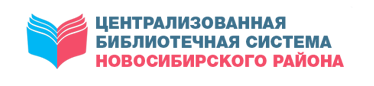 МКУ НОВОСИБИРСКОГО РАЙОНА «ЦБС»ЦЕНТР ПРАВОВОЙ ИНФОРМАЦИИПРАВОВОЙ ДАЙДЖЕСТВЫПУСК 9 (сентябрь)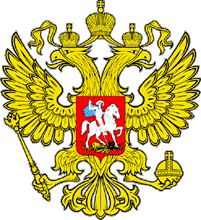 Дайджест содержит статьи по правовой тематике из периодических изданий, находящихся в фонде Центральной районной библиотекиКраснообск2021Алло, гараж!«Гаражная» амнистия поможет легализовать несколько десятков тысяч гаражей в Новосибирской областиРоссиянам уже хорошо знакома «дачная» амнистия, а с 1 сентября 2021 года к ней добавилась и «гаражная». Начиная с этого дня граждане, у которых до сих пор нет подтверждающих документов на право пользования собственным гаражом, наконец-то могут оформить их в собственность. А таких в Новосибирской области примерно от 30 до 50 тысяч, объединённых в 700 гаражных кооперативов. 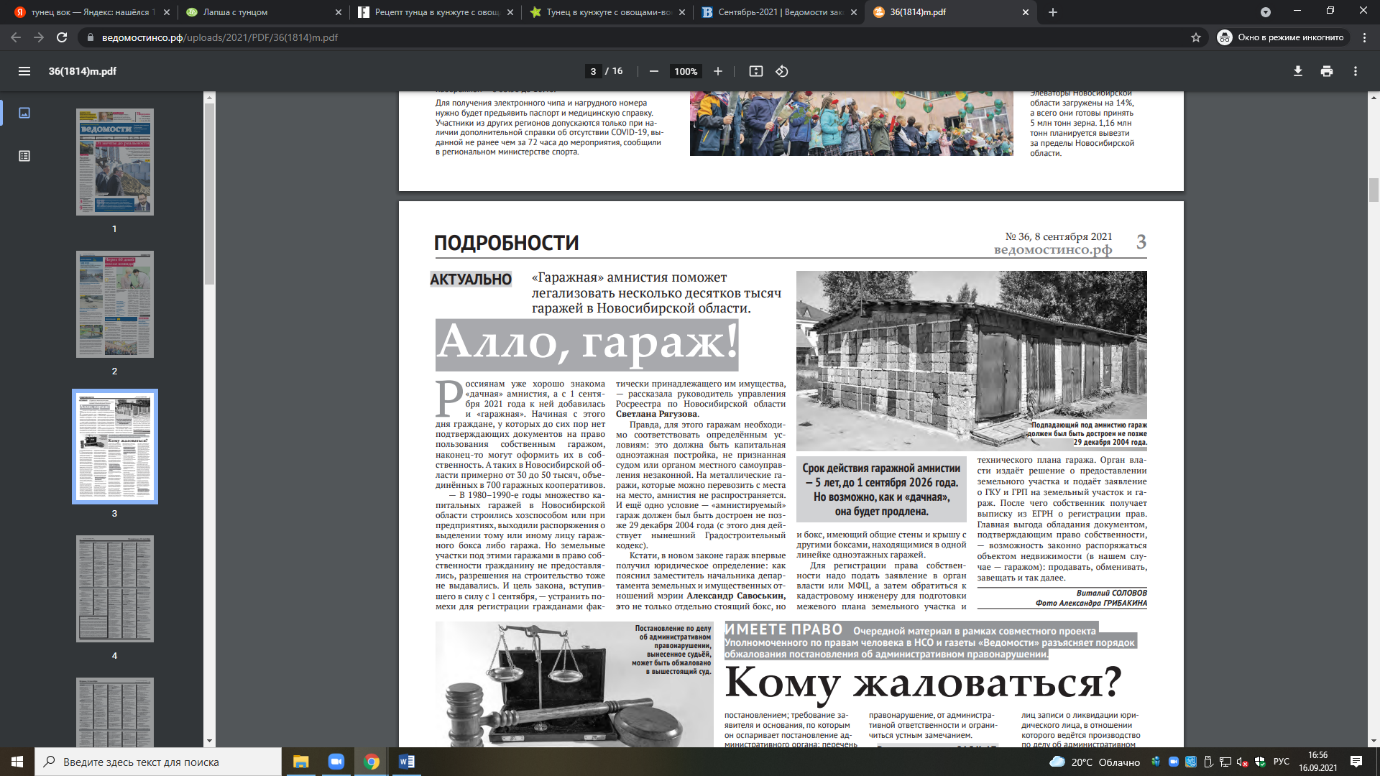 — В 1980–1990-е годы множество капитальных гаражей в Новосибирской области строились хозспособом или при предприятиях, выходили распоряжения о выделении тому или иному лицу гаражного бокса либо гаража. Но земельные участки под этими гаражами в право собственности гражданину не предоставлялись, разрешения на строительство тоже не выдавались. И цель закона, вступившего в силу с 1 сентября, — устранить помехи для регистрации гражданами фактически принадлежащего им имущества, — рассказала руководитель управления Росреестра по Новосибирской области Светлана Рягузова. Правда, для этого гаражам необходимо соответствовать определённым условиям: это должна быть капитальная одноэтажная постройка, не признанная судом или органом местного самоуправления незаконной. На металлические гаражи, которые можно перевозить с места на место, амнистия не распространяется. И ещё одно условие — «амнистируемый» гараж должен был быть достроен не позже 29 декабря 2004 года (с этого дня действует нынешний Градостроительный кодекс). 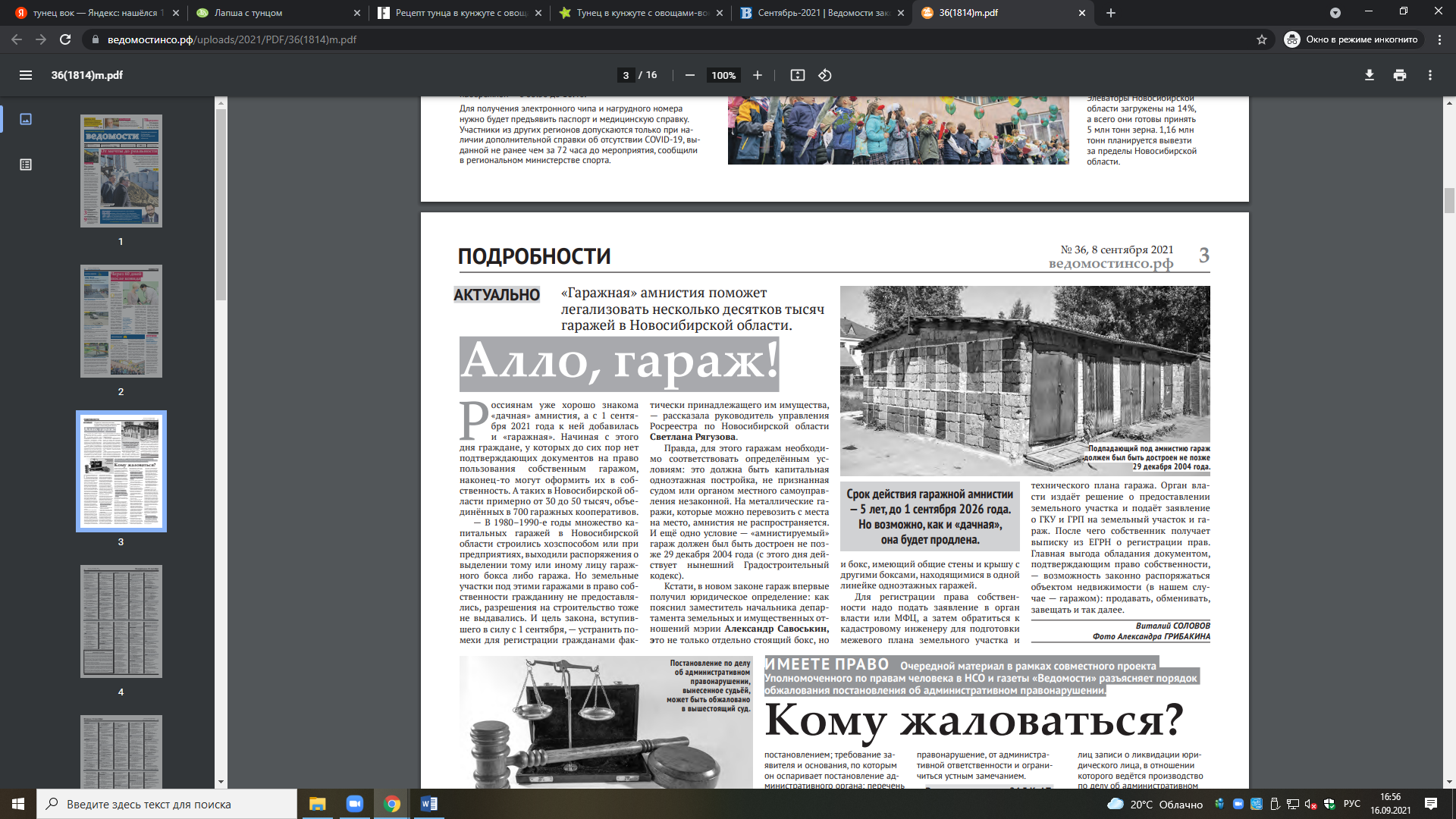 Кстати, в новом законе гараж впервые получил юридическое определение: как пояснил заместитель начальника департамента земельных и имущественных отношений мэрии Александр Савоськин, это не только отдельно стоящий бокс, но и бокс, имеющий общие стены и крышу с другими боксами, находящимися в одной линейке одноэтажных гаражей. Для регистрации права собственности надо подать заявление в орган власти или МФЦ, а затем обратиться к кадастровому инженеру для подготовки межевого плана земельного участка и технического плана гаража. Орган власти издаёт решение о предоставлении земельного участка и подаёт заявление о ГКУ и ГРП на земельный участок и гараж. После чего собственник получает выписку из ЕГРН о регистрации прав. Главная выгода обладания документом, подтверждающим право собственности, — возможность законно распоряжаться объектом недвижимости (в нашем случае — гаражом): продавать, обменивать, завещать и так далее. Виталий СОЛОВОВ Фото Александра ГРИБАКИНАСоловов, В. Алло, гараж! / Виталий Соловов. – Текст : непосредственный // Ведомости Законодательного Собрания Новосибирской области. – 2021, № 36 (1814) (08 сент.). – С. 3.Больше социальных услуг. Хороших и разныхВ конкурентной борьбе некоммерческих организаций за бюджеты вытачивается профиль эффективной системы поддержкиСуть господдержки социально ориентированных некоммерческих организаций не в благотворительности со стороны власти — дать денег НКО, а в создании разносторонней, полноценной и эффективной системы обслуживания нуждающихся в помощи граждан. С одной стороны, государство не снимает с себя ведущей роли, с другой — расширяет линейку социальных услуг, финансируя новые полезные гражданские инициативы и проекты. В Новосибирской области уже накопился довольно богатый опыт в этой сфере.Как это происходит — на примере одного из направлений.Внимание к проблеме реабилитации и адаптации в обществе особенных детей связано в том числе и с тем, что таких ребят в Новосибирской области с каждым годом становится все больше. Сейчас их зарегистрировано более 11 тысяч. По данным Пенсионного фонда, в 2020 году насчитывалось 10 015 детей-инвалидов в возрасте до 18 лет, в 2019-м — 9 422, в 2018-м — 8 886, в 2017-м — 8 332, годом ранее — 7 976.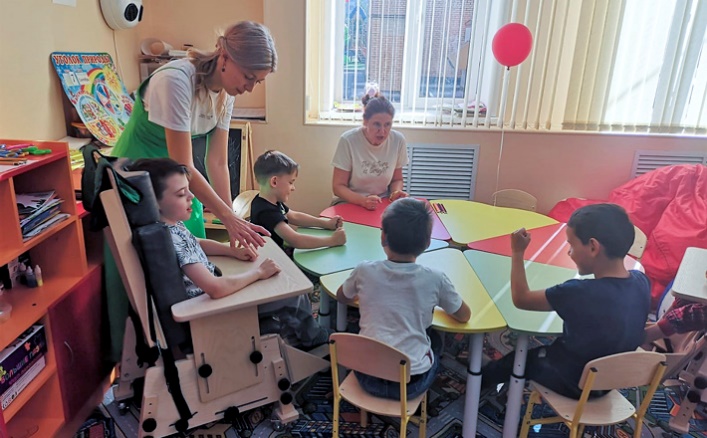 На основе данных прошлого года можно составить представление о спектре услуг, которые доступны детям-инвалидам, проживающим в нашем регионе, и о том, сколько таких услуг оказывается. Итак, из 11 тысяч особенных ребят более 6,6 тысячи в прошлом году получили бытовую, медицинскую, психологическую и другую помощь в рамках своих индивидуальных программ.В организациях социального обслуживания прошли реабилитацию 5 987 детей с инвалидностью (для сравнения в динамике: уже в первом полугодии 2021 года такой возможностью воспользовались 4 916 ребятишек). Благодаря созданной в нашей области пролонгированной системе сопровождения инвалидов с рождения до 18 лет охват услугами граждан этой категории увеличивается. Большой вклад в этот процесс вносят социально ориентированные некоммерческие организации (СОНКО).За миллионы еще нужно поборотьсяГосподдержка, причем не только финансовая, предоставляется 25 СОНКО региона. Они занимаются профилактикой социального сиротства, готовят замещающих родителей, организуют психологическое сопровождение семей, взявших ребенка на воспитание, помогают женщинам, находящимся в трудной жизненной ситуации, в том числе с временным проживанием. Но особенно нуждаются в материальной поддержке как раз организации, работающие с детьми-инвалидами.— Поддержка таких организаций осуществляется в виде предоставления субсидий либо компенсационных выплат за оказанные социальные услуги. Социально ориентированные организации также включаются в число соисполнителей комплекса мер, в рамках которых предоставляются внебюджетные средства из фонда поддержки детей, находящихся в трудной жизненной ситуации. С начала года объем поддержки СОНКО составил более 7 миллионов рублей, из них свыше 4 миллионов было перечислено за услуги, оказанные семьям, которые воспитывают детей-инвалидов, — сообщила начальник управления семейной политики министерства труда и социального развития Новосибирской области Наталья Кузьмина.В минтруде высоко оценивают эффективность взаимодействия с НКО: выстроенная система стимулирует конкуренцию между организациями. От этого семьи с детьми-инвалидами лишь выигрывают, имея возможность выбирать поставщика социальных услуг, который не только ближе к дому, но и демонстрирует лучшее качество этих услуг.На что они тратят деньги?Специалистам необходима хорошая материальная база, которая повышает результаты обучения и интеграции в общество детей-инвалидов. СОНКО широко используют цифровые технологии, новые методики и программы, современное оборудование, учитывают рекомендации ведущих специалистов.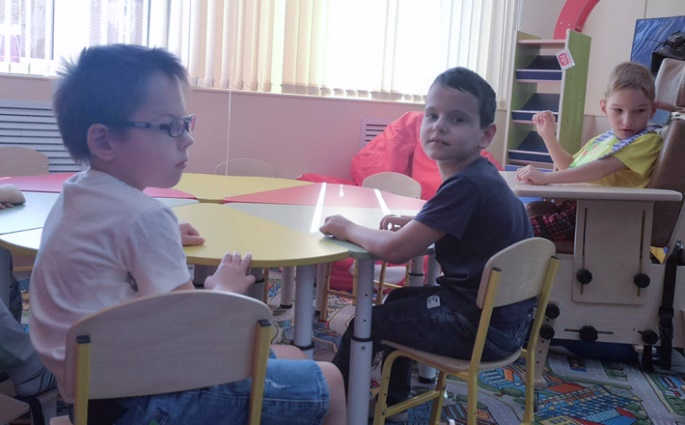 — За счет субсидии мы можем оплатить часть аренды помещения, приобрести оборудование, — рассказала исполнительный директор благотворительного фонда поддержки семьи, материнства и детства «Солнце в ладошках» Светлана Зайцева. — Для каждого проекта мы составляем бюджет, в рамках которого потом расходуем эту субсидию. И не имеем права средства с одной статьи расходов перевести на другую. То есть если мы заложили аренду помещений, то ее и оплачиваем, пусть даже частично. Если мы заложили средства на покупку оборудования, мы и закупаем игровое оборудование. Каждая субсидия направляется на улучшение каких-то условий, на внедрение новых технологий, на оплату труда специалистов.Фонд работает в регионе шесть лет, три из которых реализует социально значимые проекты в Новосибирске. При поддержке областного министерства труда и социального развития здесь внедряют технологию «Реабилитационный семейный интенсив».Заказчик у НКО может быть не одинВот уже второй год фонд реализует проект, победивший в номинации «Лучший социально значимый проект (программа), направленный на решение социальной проблемы, улучшение качества жизни населения» конкурса инициатив и достижений СОНКО, который проводит министерство региональной политики Новосибирской области. Всего в 2020 году на этот конкурс было подано 54 заявки в пяти номинациях.На базе фонда организованы группа кратковременного пребывания «Ладошки», где дети с инвалидностью и ограниченными возможностями здоровья находятся от полутора до четырех часов в день. В зависимости от особенностей своего состояния и результатов, которых они могут достичь по прогнозам специалистов, дети посещают группы от трех до шести месяцев. Здесь с ними работают логопед-дефектолог и психолог, проводятся занятия по адаптивной физической культуре. А еще ребят здесь приучают к самостоятельности, что очень важно, если учитывать, что у мам на это зачастую не остается времени.— Нам есть чем гордиться, — рассказала Светлана Зайцева. — Дети начинают говорить, делают свои первые шаги, сами могут держать ложку в руке. У многих появляются друзья в группе. Это большой шаг для социализации ребенка и огромный сдвиг в реабилитационном плане.Наталья ИвановаИванова, Н. Больше социальных услуг. Хороших и разных / Наталья Иванова. – Текст : непосредственный // Советская Сибирь. – 2021, №37 (27766) (15 сент.). – С. 17.В ожидании ребенкаКаковы порядок и условия назначения и выплаты ежемесячного пособия женщине, вставшей на учет в ранние сроки беременностиФедеральный закон от 19.05.1995 №81-ФЗ «О государственных пособиях гражданам, имеющим детей» (далее — Закон №81-ФЗ) устанавливает единую систему государственных пособий гражданам, имеющим детей, в связи с их рождением и воспитанием, которая обеспечивает гарантированную государством материальную поддержку материнства, отцовства и детства.Согласно статье 9 Закона №81-ФЗ, право на ежемесячное пособие женщине, вставшей на учёт в медицинской организации в ранние сроки беременности, имеют женщины в случае, если срок их беременности составляет 6 и более недель, они встали на учёт в медицинских организациях в ранние сроки беременности (до 12 недель) и размер среднедушевого дохода их семей не превышает величину прожиточного минимума на душу населения в субъекте Российской Федерации по месту их жительства (пребывания) или фактического проживания, установленную в соответствии с Федеральным законом от 24.10.1997 №134-ФЗ «О прожиточном минимуме в Российской Федерации» (далее — Закон №134-ФЗ) на дату обращения за назначением указанного пособия.Ежемесячное пособие женщине, вставшей на учёт в медицинской организации в ранние сроки беременности, назначается в размере 50% величины прожиточного минимума для трудоспособного населения в субъекте Российской Федерации по месту жительства (пребывания) или фактического проживания, установленной в соответствии с Законом №134-ФЗ на дату обращения за назначением указанного пособия.Порядок и условия назначения и выплаты пособия, требования к составу семьи и перечню видов доходов, учитываемых при расчёте среднедушевого дохода семьи, а также перечень документов (копий документов, сведений), необходимых для назначения указанных пособий, и формы заявлений об их назначении устанавливаются Правительством Российской Федерации.В соответствии с Правилами, утверждёнными постановлением Правительства Российской Федерации от 28.06.2021 №1037 (далее — Правила), право на назначение пособия имеют граждане, указанные в пункте 33 Правил.Заявления о назначении пособия подаются в территориальные органы Пенсионного фонда Российской Федерации (далее — ПФР) по определённой форме, в которой заявитель указывает сведения о документах, необходимых для вынесения решения об установлении ежемесячного пособия.Ежемесячное пособие женщине, вставшей на учёт в медицинской организации в ранние сроки беременности, назначается и выплачивается на основании представляемых в ПФР в электронной форме Фондом социального страхования Российской Федерации (далее — ФСС) сведений о дате и сроке постановки на учёт, а также о факте прерывания беременности, рождения ребёнка, на основании сведений, содержащихся в электронном родовом сертификате.В случае поступления в территориальный орган ПФР заявления о назначении пособия женщине, вставшей на учёт в медицинской организации в ранние сроки беременности, ПФР посредством межведомственного электронного взаимодействия формирует и направляет в ФСС запрос с указанием фамилии, имени, отчества (при наличии), СНИЛС заявителя, а также наименования и адреса медицинской организации, в которой произведена постановка заявителя на учёт в ранние сроки беременности.Согласно Правил на основании поступившего запроса ФСС подготавливается и направляется ответ в ПФР с указанием следующей информации:а) факт постановки заявителя на учёт в медицинской организации в ранние сроки беременности;б) дата постановки заявителя на учёт в медицинской организации в ранние сроки беременности;в) срок беременности заявителя на момент постановки на учёт в медицинской организации в ранние сроки беременности;г) срок предполагаемой даты родов.В случае отсутствия у ФСС сведений, указанных в Правилах, а также сведений о медицинской организации, заключившей с ФСС договор об оплате услуг, оказанных женщине в период беременности в соответствии с постановлением Правительства Российской Федерации от 31.12.2010 №1233 «О порядке финансового обеспечения расходов на оплату медицинским организациям услуг, оказанных женщинам в период беременности (услуг по оказанию медицинской помощи и по оказанию правовой, психологической и медико-социальной помощи), услуг по медицинской помощи, оказанной женщинам и новорождённым в период родов и в послеродовой период, а также услуг по проведению профилактических медицинских осмотров ребёнка в течение первого года жизни», территориальный орган ПФР направляет запрос, в том числе в электронной форме, в медицинскую организацию, указанную в заявлении, о наличии сведений, предусмотренных Правилами, а также при необходимости о наличии сведений о посещении женщиной медицинской организации, родоразрешении, прерывании беременности.Заявитель имеет право представить документы (сведения), подтверждающие факт постановки на учёт, дату и срок постановки на учёт в медицинской организации, в том числе о факте прерывания беременности, рождения ребёнка, а также сведения о посещениях медицинской организации, оказывающей медицинскую помощь в период беременности, при личном посещении территориального органа ПФР по месту жительства (пребывания) или фактического проживания.За дополнительной информацией граждане вправе обращаться в Отделение Пенсионного фонда Российской Федерации по Новосибирской области по адресу: 630007 г. Новосибирск, ул. Серебренниковская, 19/1. Телефон горячей линии 8 800 600 07 20.В ожидании ребенка. – Текст : непосредственный // Ведомости Законодательного Собрания Новосибирской области. – 2021, № 38 (1816) (22 сент.). – С. 22.Важно проявить активную позициюВ регионе завершается подготовка к масштабному мероприятию – Всероссийской переписи населения. Она пройдет, как и по всей стране, с 15 октября по 14 ноября. А первые итоги подведут уже в декабре текущего года. Об особенностях переписи-2021 на пресс-конференции 23 сентября рассказали руководитель Новосибирскстата Михаил Ференец и начальник управления анализа и сводного планирования социально-экономического развития министерства экономического развития Новосибирской области Светлана Мангалова.В этом году перепись населения пройдет уже в 12-й раз. Такое масштабное мероприятие в России, как и в большинстве стран мира, проводится раз в десять лет. Считается, что за этот период успевает подрасти и выйти во взрослую жизнь новое поколение, кроме того, большинство государственных программ развития рассчитаны на десять лет, и итоги переписи отражают их результаты. Пройти перепись должна была еще осенью 2020 года, но из-за пандемии сроки перенесли.Основная подготовка на сегодняшний день уже завершена. Специалисты обследовали территорию области, оценили изменения, произошедшие за 10 лет, проверили наличие на домах адресных табличек, определились с количеством переписчиков, в каждом муниципалитете созданы переписные комиссии. Как можно переписаться? Перепись населения пройдет с 15 октября по 14 ноября, для отдаленных и труднодоступных территорий определен срок до 20 декабря, но в нашем регионе таких нет. – В этом году сделан акцент на безопасность, – отметила Светлана Мангалова. – Главное нововведение – возможность самостоятельно заполнить электронные переписные листы на портале Госуслуг. Важно помнить, что сделать это можно до 8 ноября. Кроме того, будут работать стационарные переписные пункты, в том числе в многофункциональных центрах оказания государственных и муниципальных услуг «Мои документы». В ближайшее время утвердят полный список пунктов, узнать их адреса можно будет на сайте Новосибирскстата и на сайтах администраций муниципальных образований. Традиционный формат также сохранится. В жилые дома и квартиры придут переписчики. При этом задвоения, так сказать, не будет. Если к вам в дом постучался переписчик, а вы уже заполнили анкету на Госулугах, вас попросят предъявить QR-код, отсканируют его и попрощаются. Как узнать переписчика? Узнать и отличить настоящего переписчика легко по экипировке. У каждого будет голубой жилет со светоотражающими полосами и логотипом переписи, шарф сине-красной расцветки с белой надписью «Всероссийская перепись населения 2020», сумка-портфель синего цвета с надписью: «Росстат». При себе – специальный планшет. Переписчик должен будет предъявить удостоверение и паспорт. Если у человека возникнут сомнения, можно позвонить в Новосибирскстат или на ближайший переписной участок и подтвердить личность переписчика. Также переписчиков обеспечат средствами индивидуальной защиты, они будут в масках и перчатках. Кого перепишут? Один из основных принципов переписи населения – всеобщность. Важно получить информацию обо всех гражданах нашей страны. – Участвовать в переписи может один из членов семьи, – пояснил Михаил Ференец. – Не обязательно всем быть дома, когда придет переписчик, и лично отвечать на вопросы анкеты. Например, жена может ответить на вопросы за мужа. Это важно еще и для учета временно отсутствующих граждан, кто уехал в командировку, в отпуск, или лежит в больнице. Краткую информацию также соберут и об иностранных гражданах, временно проживающих на территории страны. Что спросят?Жителям России зададут 33 вопроса. 23 из них социально-демографического плана: пол, возраст, гражданство, место рождения, национальность, владение языками, образование, количество детей, источник доходов. Плюс 10 вопросов о жилищных условиях: надо будет назвать тип жилого помещения, год постройки дома, общую площадь, количество комнат, есть ли туалет, интернет и т. п. У временно проживающих иностранцев узнают пол, возраст, страну проживания, цель приезда в Россию и продолжительность пребывания – всего 7 вопросов. – Все данные записываются со слов, человек сам решает, что он готов рассказать о себе, – рассказала Светлана Мангалова. – Никаких документов предъявлять не нужно. Более того, если человека попросят показать документы, это повод усомниться в личности переписчика и позвонить в полицию. Также не будут спрашивать об уровне заработка, нас интересует только источник доходов, попросят указать, работает человек или пенсионер, владеет бизнесом или получает проценты от накоплений и т. п. Кстати, если вопрос не нравится, на него можно не отвечать. Не стоит бояться разглашения персональных данных, все сведения попадают в Росстат в обезличенном виде. Принцип переписи — конфиденциальность.Когда будут итоги? Все данные будут заполняться в электронном виде и обрабатываться автоматически, что позволит получить оперативную информацию уже в декабре текущего года. Предварительные итоги подведут в апреле следующего года. А окончательные опубликуют в IV квартале 2022 года. – Пользу данные, полученные в результате переписи, принесут для всего общества и для каждого человека в отдельности, – подчеркнул Михаил Ференец. – Перепись позволит не только дать полную картину жизни страны, включая ответы на вопросы, которых нет ни в одной базе данных, но и заглянуть в будущее. Это база не только для статистики, но и для принятия важных решений на уровне государства. Данные переписи позволят точнее планировать строительство жилья, социальных объектов, коммуникаций. Именно поэтому важно проявить гражданскую активность и принять участие в переписи каждому. Татьяна КузинаКузина, Т. Важно проявить активную позицию / Татьяна Кузина. – Текст : непосредственный // Новосибирский район – территория развития. – 2021, № 39 (380) (29 сент.). – С. 2.Ветеран труда или инвалид?Льготникам нужно указывать наиболее выгодный для них статус при подаче заявления на получение компенсаций по оплате ЖКУВ редакцию газеты обратились пенсионеры, которые никак не могут разобраться с положенными им компенсациями на оплату жилищно-коммунальных услуг (ЖКУ). Сели, посчитали, возмутились, но объяснения представителей социальной службы, к которым обратились с вопросами дедушки, ясности не внесли.Для ветеранов каждый рубль сотню бережет. Черепановские ветераны обнаружили, что странным для них образом потеряли в социальных выплатах. Рассчитываются за коммуналку исправно, нет проблем. Что ж такое? Оказывается, еще с прошлой осени расчет социальной компенсации изменился, а дедушки не знали. Стали разбираться вместе.Перепишите заявлениеАлександр Павлович Заболотский с супругой живет на станции Безменово. Инвалид, ветеран труда, на пенсии с 2008 года, получает компенсацию части коммунальных платежей именно как инвалид, а не как ветеран, хотя мог бы выбрать другую льготную категорию, но до недавних пор его этот момент не тревожил. Деньги поступали на счет в банке, куда пожилой человек ходит нечасто. В ноябре 2020 года Александр Павлович пришел в очередной раз снять деньги и обнаружил, что размер выплат существенно сократился. 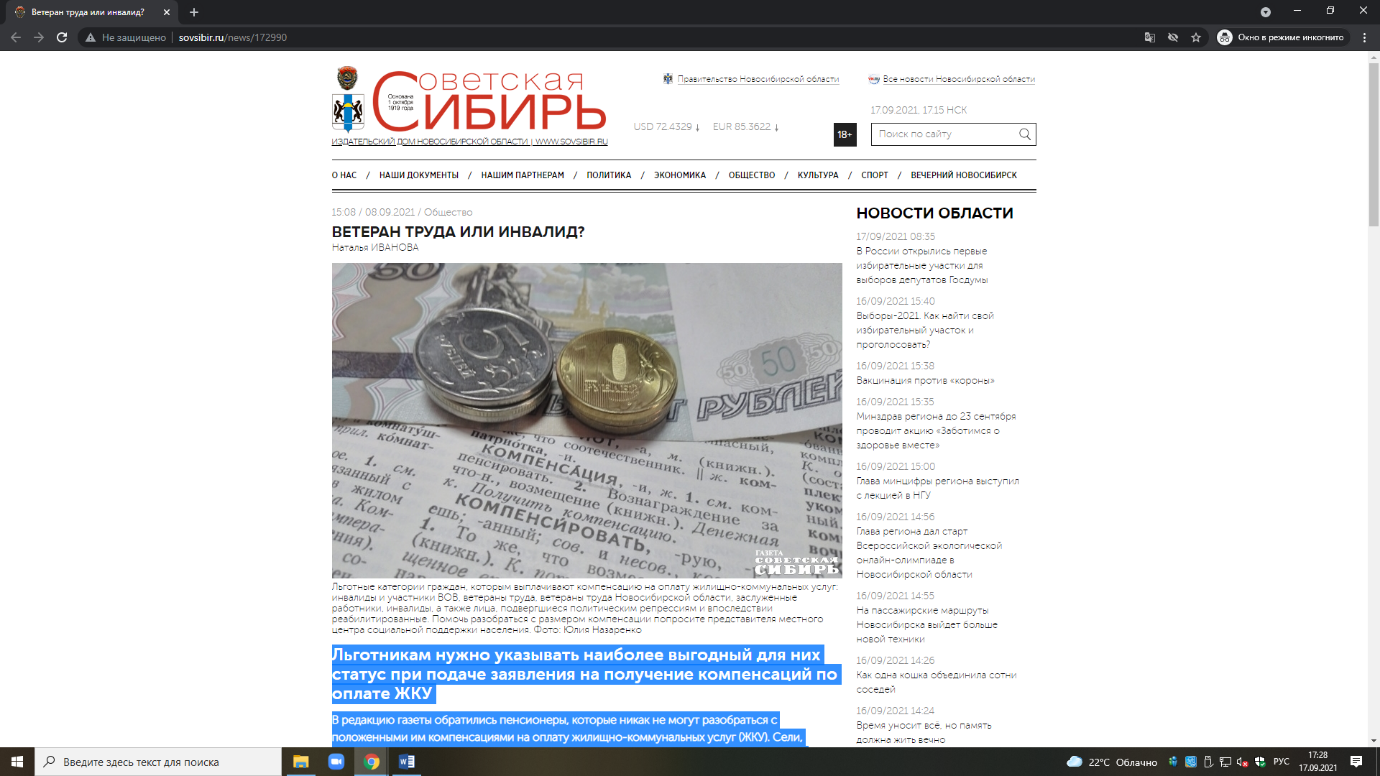 В центре социальной поддержки населения Черепановского района, куда он обратился, ему пытались объяснить, но наш читатель-ветеран ничего не понял. Сотрудники центра посоветовали ему написать заявление о том, что он желает получать компенсацию не как инвалид, а как ветеран труда. В таком случае размер выплаты для него окажется больше. Однако начислять большую сумму по новому основанию заявителю начнут не с момента обращения, а с нового календарного года, то есть только с января 2022-го. Возмутился ветеран Александр Павлович и позвонил в газету: «Помогите разобраться! Зачем я снова должен что-то писать?»Чтобы узнать, почему у льготников изменился размер компенсации на оплату ЖКУ, редакция вместе с письмом от имени ветерана Александра Павловича Заболотского, а также его земляка — ветерана Василия Дмитриевича Козлова, у которого возникли аналогичные проблемы, направила запрос в минтруда и соцразвития области.Ответ поступил за подписью министра Ярослава Фролова.Дословно о важномИтак, нуждающимся людям государство помогает оплачивать ЖКУ. Тем, у кого квартплата превышает установленный процент от доходов всей семьи, полагается субсидия. Есть льготные категории граждан, которым выплачивают компенсацию: это инвалиды и участники Великой Отечественной войны, ветераны труда, ветераны труда Новосибирской области, заслуженные работники, инвалиды, а также лица, подвергшиеся политическим репрессиям и впоследствии реабилитированные.Обратившиеся к нам читатели получали компенсацию как инвалиды, им возмещали оплату ЖКУ по показаниям счетчиков, но с сентября 2020 года стали брать за основу не показания счетчиков, а нормативы — условные нормы потребления услуг. Беда в том, что больше, чем устанавливают эти нормативы, компенсировать теперь не допускается. Именно поэтому начисляемая сумма сократилась.Другое дело — категория «ветераны труда». Для нее компенсация рассчитывается по-иному. Заболотский имеет две льготные категории одновременно — инвалида и ветерана труда — и вправе выбрать, какой льготой воспользоваться. В его случае компенсация как ветерану труда будет больше. То есть ветерану надо написать соответствующее заявление в социальную службу района, подтвердив документами право на льготу. С января следующего года ему начнут выплачивать компенсацию как ветерану труда.А вот у Василия Дмитриевича Козлова только одна льготная категория — инвалид. Поэтому изменить размер компенсации не получится.Вот и выдержки из ответа министра Ярослава Фролова, который подтвердил: «На персонифицированном учете в ГКУ НСО «Центр социальной поддержки населения Черепановского района» Заболотский А. П. и Козлов В. Д. состоят как получатели компенсации по категории «инвалид». Инвалидам предоставляется компенсация в размере 50 процентов доли льготника от оплаты коммунальных услуг, рассчитанной исходя из объема потребляемых коммунальных услуг по показаниям приборов учета, но не более нормативов их потребления, установленных законодательством РФ (далее — норматив). Поскольку отсутствовали разъяснения, какие нормативы подлежат применению при определении компенсации, инвалидам компенсировалась оплата коммунальных услуг по показаниям приборов учета. С сентября 2020 года федеральным категориям льготников, в том числе инвалидам, компенсация в части оплаты коммунальных услуг предоставляется на плату, рассчитанную исходя из объема потребляемых коммунальных услуг, определенного по показаниям приборов учета, но не более нормативов, утверждаемых согласно законодательству Российской Федерации, при отсутствии приборов учета. Дополнительно сообщаю, что ветеранам труда компенсация предоставляется в размере 50 процентов платы ЖКУ, но не более 50 процентов от размера регионального стандарта стоимости ЖКУ, установленного в Новосибирской области».Где ж про это почитать-то?Пока разбирались, наш читатель уже съездил в центр, оформил положенную льготу. Однако вопрос так и остался: ветераны не смогли узнать об изменениях своевременно. Как поясняют в центре социальной поддержки, информацию о положенных им льготах и мерах поддержки дедушки могли бы получить, например, в личном кабинете на портале «Госуслуги», если бы у них были такие личные кабинеты и они бы пользовались Интернетом. Еще можно было бы получить информацию в офисе «Мои документы» (МФЦ) в Черепаново. В Безменово такого офиса Александр Павлович не нашел, да и зачем ему было такой искать: кто же знал, что в этом офисе таится важная для пожилого человека информация?Полагаем, что среди получателей различных льгот в возрасте «65+» найдется немало тех, кто не зарегистрировался на портале «Госуслуги», живет в отдаленном населенном пункте. Вот и Александр Павлович Заболотский и Василий Дмитриевич Козлов настаивают, чтобы информацию давали в печатном виде, желательно и в районной, и в областной газете, читателями которых они являются.Искренне надеемся, что эта публикация будет полезна широкому кругу земляков, как имеющих право на льготы, так и живущих вместе со льготниками в одной семье, в одном доме, в одном селе.Наталья ИвановаИванова, Н. Ветеран труда или инвалид? / Наталья Иванова. – Текст : непосредственный // Советская Сибирь. – 2021, №36 (27765) (08 сент.). – С. 13.Возврат товараНаверняка многие из вас сталкивались с ситуацией, когда вы вынуждены возвращать товар. В каких случаях это правомерно, а в каких нет, разъясняют специалисты Управления Роспотребнадзора. Вопрос: «Начал использовать купленную кастрюлю с антипригарным покрытием и обнаружил, что оно слезает, попадая в пищу. В магазине заявляют, что возврат невозможен, так как посуда была использована для приготовления пищи. При этом гарантия на товар еще не закончилась…» Ответ: «Заявленное продавцом обоснование отказа в удовлетворении требования потребителя о возврате денег за кастрюлю ненадлежащего качества (по обстоятельствам, описанным потребителем) несостоятельно. Продавец обязан принять товар и провести проверку его качества по обнаруженным покупателем недостаткам. Если результатами такой проверки не подтвердится недостаток товара, за который отвечает продавец (изготовитель), то потребитель вправе предъявить требование о проведении экспертизы товара. Заявленное потребителем требование о возврате денег за товар не может быть удовлетворено, если экспертизой будет установлено, что недостатки возникли после передачи товара потребителю вследствие нарушения потребителем правил использования, хранения или транспортировки товара, действий третьих лиц или обстоятельств непреодолимой силы (п. 6 ст. 18 Закона РФ «О защите прав потребителей»)». Вопрос: «Приобрела в магазине босоножки, в тот же день их надела и проносила 15–20 минут, после чего поняла, что больше я их носить не могу – очень сильно давит верхняя металлическая фурнитура, до синяков на верхней поверхности стопы. Сняла, помыла босоножки, сложила в коробку. Когда принесла в магазин, чтобы оформить возврат, мне отказали, мотивируя тем, что обувь ношеная. Но потом все же забрали на экспертизу; кроме того, я написала заявление, в котором описала всю ситуацию. Вопрос: что делать, если экспертиза постановит, что возврат незаконный?» Ответ: «По ст. 25 Закона РФ «О защите прав потребителей», если непродовольственный товар надлежащего качества был в употреблении, то право потребителя на обмен или возврат такого товара утрачивается. Право на обмен/возврат обуви возникает в том случае, если невозможность ее носки обусловлена недостатком товара производственного характера (возникшим до передачи обуви потребителю) Если экспертиза не подтвердит наличие недостатка, потребитель вправе ее оспорить в судебном порядке. Если в результате экспертизы товара будет установлено, что его недостатки возникли вследствие обстоятельств, за которые не отвечает продавец (изготовитель), потребитель обязан возместить расходы на проведение экспертизы, а также связанные с ее проведением расходы на хранение и транспортировку товара (п. 5 ст. 18 Закона)». Вопрос: «Могу ли я сегодня вернуть деньги за шубу при утерянном чеке и гарантийном талоне, есть только кредитный договор (на нем нет печати магазина), если на третьем месяце носки обнаружила, что в некоторых местах разошлись швы, а еще есть заштопанные дыры?» Ответ: «Отсутствие у потребителя кассового или товарного чека либо иного документа, удостоверяющих факт и условия покупки товара, не является основанием для отказа в удовлетворении его требований, в данном случае связанных с продажей товара ненадлежащего качества. Факт приобретения шубы именно у данного продавца может быть подтвержден на основании имеющегося у потребителя кредитного договора. Утрата гарантийного талона лишает права потребителя на проведение экспертизы товара (в целях подтверждения наличия в нем недостатков, за которые отвечает продавец/изготовитель) за счет продавца (п. 6 ст. 18 Закона)». По материалам РоспотребнадзораВозврат товара. – Текст : непосредственный // Новосибирский район – территория развития. – 2021, № 35 (376) (01 сент.). – С. 12.Всероссийская перепись: 33 вопросаЖители Новосибирской области ответят на 33 вопроса, выбрав удобный для себя способ предоставления сведений: лично или в электронном видеРуководитель Новосибирскстата Михаил Ференец и начальник управления анализа и сводного планирования социально-экономического развития министерства экономического развития Светлана Мангалова рассказали об основных нюансах переписи-2021.Перепись стартует 15 октября и впервые будет проходить в смешанном формате: ответить на вопросы можно будет либо на портале госуслуг в личном кабинете, либо переписчику. Переписчик должен представиться, рассказать о цели визита. У него будут специальный шарф и портфель с символикой переписи. В его компетенцию не входят просьбы предъявить какие-либо документы, назвать паспортные данные, уровень зарплаты, сбережений или рассказать, кто является владельцем жилища. Кроме того, переписчики не проводят опросы по телефону. А вот попросить документ, удостоверяющий личность переписчика, гражданин вправе.Перепись пройдёт с 15 октября по 8 ноября на портале госуслуг, с 15 октября по 14 ноября — в МФЦ, с 15 октября по 14 ноября — через переписчиков.Жителям региона необходимо будет ответить на 33 вопроса. 23 из них касаются социально-демографических характеристик: пол, возраст, гражданство, место рождения, национальность, владение языками, образование, количество детей, источник средств к существованию и так далее. Ещё 10 вопросов содержат информацию о жилищных условиях: количество комнат, год застройки дома, общая площадь помещения и так далее. Граждане, временно проживающие в нашем регионе, ответят только на 10 вопросов. Персональные данные граждан запишут исключительно с их слов. Документы предъявлять не нужно.Предварительные итоги переписи появятся уже в декабре и будут опубликованы в апреле 2022 года. Окончательные — в IV квартале 2022 года.Исследование на платформе Mail.Ru показало, что жители России хорошо осведомлены о переписи, её важности и собираются в ней участвовать. Большинство респондентов отметили, что перепишутся онлайн. Опрос проходил в сентябре среди пользователей соцсетей «ВКонтакте» и «Одноклассники». О предстоящей переписи знают и слышали 82% респондентов, 69% собираются в ней участвовать. Определиться ближе к 15 октября собираются 19% респондентов и только 4% переписываться не собираются. Это самый низкий процент «отказников» по опросам с лета 2020 года.Вера БОРИСОВАБорисова, В. Всероссийская перепись: 33 вопроса / Вера Борисова. – Текст : непосредственный // Ведомости Законодательного Собрания Новосибирской области. – 2021, № 39 (1817) (29 сент.). – С. 2.Выписка онлайнПолучить выписку из электронной трудовой книжки новосибирцы могут в онлайн режиме. В Новосибирской области электронную трудовую оформили более 236,6 тыс. человек. Эти граждане могут в онлайн-режиме получить электронную выписку о своей трудовой деятельности. Это можно сделать через Личный кабинет на портале госуслуг или на сайте Пенсионного фонда России. Документ по юридической значимости равноценен бумажному варианту, так как заверен электронной подписью сотрудника ПФР. Его удобно скачать, сохранить, отправить по электронной почте работодателю и т. д. Также напомним, что при необходимости, помимо запроса сведений о трудовой деятельности в электронном виде, выписку можно получить и в бумажном виде - у работодателя по последнему месту работы, но только о деятельности у данного работодателя. Полная выписка, содержащая сведения обо всех работодателях, может быть получена в клиентской службе ПФР (по предварительной записи) или в МФЦ. Пресс-служба Отделения ПФРВыписка онлайн. – Текст : непосредственный // Новосибирский район – территория развития. – 2021, № 35 (376) (01 сент.). – С. 12.Деньги за идеюСделать свой город или поселок уютнее и комфортнее под силу самим жителям. Главное – проявить инициативу.В понедельник, 6 сентября, стартует очередной этап приёма заявок на участие в конкурсном отборе проектов развития территорий городских и сельских поселений, основанных на местных инициативах. Информацию об этом и порядок подачи заявок публикует министерство финансов Новосибирской области.Практика инициативного бюджетирования начала внедряться в регионе в 2017 году. Суть её в том, что жители небольшого города или села сами решают, что бы они хотели улучшить, благоустроить, поддержать или облагородить на своей территории. Найдя достойную точку приложения сил, они оформляют заявку, которую рассматривает конкурсная комиссия, сформированная минфином области и его территориальными подразделениями совместно с депутатами разных уровней, представителями общественности и органов местного самоуправления. В случае если заявка набирает нужное количество баллов и входит в число победивших, она получает финансовую поддержку. Порядок финансирования таков: жители должны обеспечить 10% от общей суммы, необходимой для реализации проекта, ещё 20% добавляет муниципалитет, остальные средства обеспечивает область в виде бюджетной субсидии, величина которой ограничивается суммой 1,5 млн рублей. 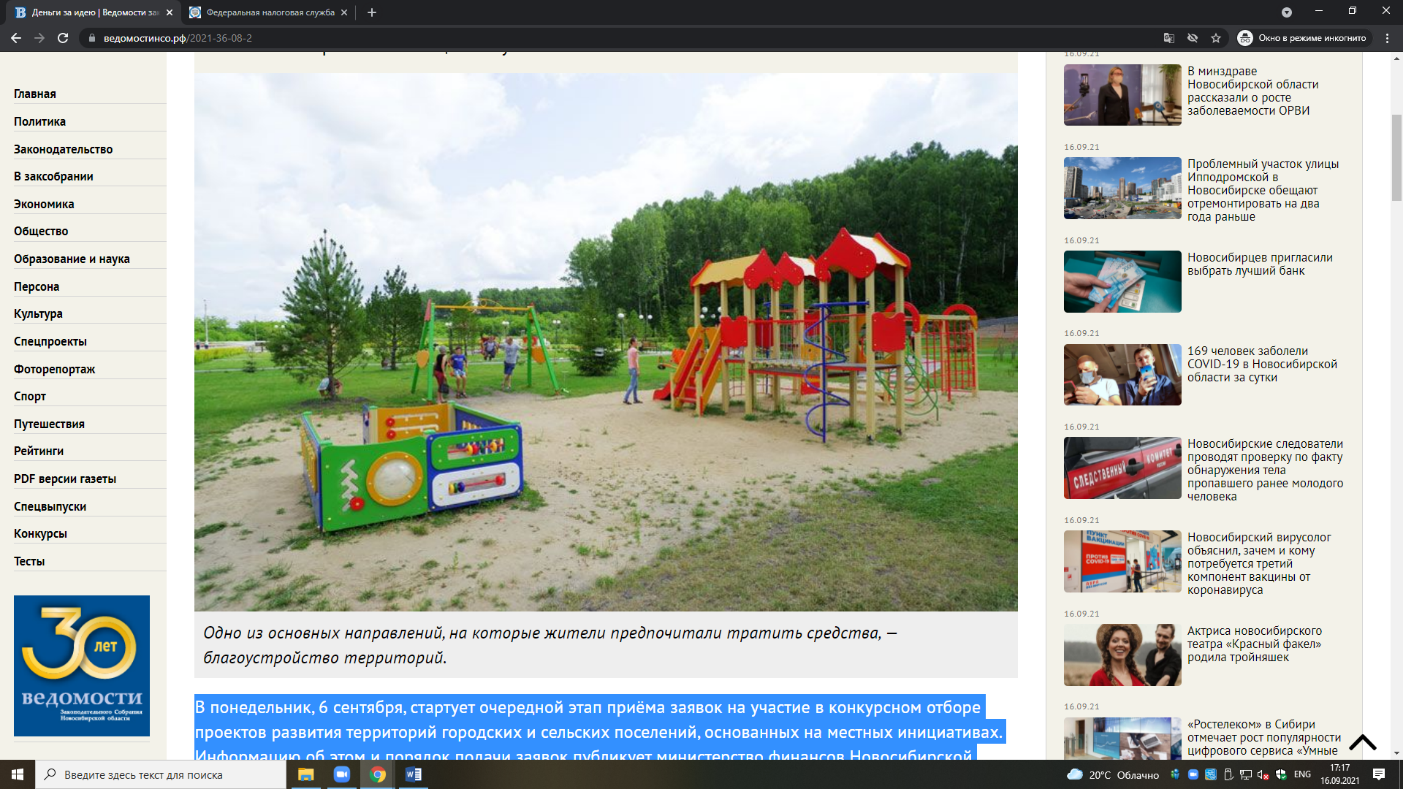 По данным министерства финансов НСО, с 2017-го по 2020 год участие в конкурсных отборах приняли 590 городских и сельских поселений. В пилотном 2017 году в программе участвовали два района области — Маслянинский и Новосибирский, от них в общей сложности поступило 30 заявок. В 2018 году к проекту подключились остальные районы, число заявок сразу увеличилось до 130. В 2019 году их было уже 207, в 2020-м — 223. За 4 года финансирование получили 565 проектов (222 в 2020 году).Самым активным участником программы стал Маслянинский район, от которого поступило 43 заявки. Хорошо себя проявили также Новосибирский, Карасукский, Купинский, Краснозёрский, Ордынский, Татарский районы — число заявок от них составило от 33 до 37. Пока в полной мере не оценили возможностей программы Кочковский, Болотнинский, Доволенский, Искитимский, Каргатский районы, подавшие всего по 7-8 заявок. Самым неинициативным оказался Северный район с одной заявкой.ЦИФРА565 проектов получили финансирование за 4 года действия в Новосибирской области программы инициативного бюджетирования.Основные направления, на которые жители предпочитали тратить средства, — содержание мест захоронения (171 заявка), благоустройство территорий (134), культура и досуг (94), физкультура и спорт (55), автодороги (45), места массового отдыха (32).В общей сложности на реализацию проектов инициативного бюджетирования за четыре года было направлено 337,3 млн рублей из областного бюджета, 92 млн — из местных бюджетов, 38,6 млн — средства жителей, 2,3 млн — средства компаний и индивидуальных предпринимателей. Больше всех получили Маслянинский (51,3 млн рублей от общей суммы), Новосибирский (37,8 млн), Черепановский (26,6 млн) районы. Средняя стоимость одного проекта — около 800 тысяч рублей.В числе наиболее дорогостоящих реализованных проектов — установка летней площадки в деревне Никоново Маслянинского района для проведения культурно-массовых мероприятий. Общая стоимость составила 1,95 млн рублей, из которых 1,5 млн — областная субсидия, 300 тысяч — муниципальные средства и 150 тысяч — деньги самих жителей. В итоге на месте заросшего кустами участка появилась площадка, огороженная декоративным забором, крытая сцена для выступления, красивые кованые лавочки.В Барабинском районе проведено благоустройство кладбища «Южное», на что также затрачено 1,95 млн рублей. Участок был плохо обеспечен транспортной инфраструктурой, внутриквартальные проезды не обустроены, в плохую погоду добраться до нужного захоронения было очень сложно. В рамках проекта создан профиль внутриквартальных проездов, обеспечены сливные устройства.В Купинском районе появился детский автогородок стоимостью более 2 миллионов рублей. Целью было сделать дороги более безопасным для детей местом. Теперь ребята в игровой форме изучают правила дорожного движения. По информации ГИБДД, за последний год количество ДТП по Купинскому району сократилось в 3 раза.В 2021 году поселения продолжили активно выдвигать свои инициативы. Финансовую поддержку на общую сумму почти 150 млн рублей получили 213 проектов.Татьяна МАЛКОВА | Фото Валерия ПАНОВАМалкова, Т. Деньги за идею / Татьяна Малкова. – Текст : непосредственный // Ведомости Законодательного Собрания Новосибирской области. – 2021, № 36 (1814) (08 сент.). – С. 9.10 тысяч рублей пенсионерамПенсионный фонд приступил к реализации Указа Президента от 24 августа текущего года и начал перечисление выплаты в размере 10 тысяч рублей пенсионерам. Согласно Указу Президента «О единовременной денежной выплате гражданам, получающим пенсию» данная выплата положена всем гражданам, которые являются пенсионерами по состоянию на 31 августа 2021 года. «Хочу особо подчеркнуть, – отметил управляющий Отделением ПФР по Новосибирской области Александр Терепа, – что выплата касается всех пенсионеров, получающих разные виды пенсий по линии Пенсионного фонда России. Это страховые пенсии по старости, по инвалидности, по случаю потери кормильца, все социальные пенсии, а также государственные пенсии по выслуге лет и т. д. При этом факт работы не влияет на выплату 10 тысяч рублей. Выплата будет произведена как неработающим, так и работающим пенсионерам». Если пенсионер получает сразу две пенсии – из Пенсионного фонда России и силового ведомства, то при условии, что одна из пенсий выплачивается Пенсионным фондом, то и единовременную выплату тоже предоставит ПФР. Если установлена только одна пенсия и ее выплачивает другое ведомство, пенсию выплачивает другое ведомство, оно же назначит новую выплату в 10 тыс. руб. Пенсионеру для получения указанной выплаты ничего делать не надо. Пенсионный фонд автоматически назначил ее по имеющимся в его распоряжении данным. Доставка единовременной выплаты будет осуществляться в том же порядке, что и пенсия, – через выбранную пенсионером организацию: банк, почту или иную доставочную организацию. «Всего в нашем регионе данная выплата должна быть произведена в отношении 820 тысяч пенсионеров, – проинформировал управляющий Отделением, – В настоящее время доставочные выплатные документы сформированы на почти 816 тысяч пенсионеров. Часть остается в работе в связи с приостановлением выплаты пенсий по различным основаниям. И те пенсионеры, которые получают пенсию через банки, уже сегодня начали получать выплаты. Те же граждане, кто получает пенсию через почтовые организации, получат единовременную выплату в тот же день, когда и пенсию, в соответствии с графиком, установленным Почтой России». При этом обращаем внимание, что выплата получателям пенсии на банковские карты зачисляется только на карты «Мир», поскольку доставка единовременной денежной выплаты осуществляется в порядке и на условиях, предусмотренных для доставки пенсии, которую получает пенсионер. Вместе с тем выплата может быть также зачислена на бескарточный счет в банке. В случае если пенсионер по каким-то причинам не может получить выплату в сентябре, деньги будут доставлены в следующем месяце или позже – в зависимости от конкретного случая. «Еще очень важно, – уточнил Александр Терепа, – что с единовременной выплаты не могут быть удержаны денежные средства по исполнительному производству. Отделение ПФР автоматически маркирует выплату как неподлежащую для списания. Если средства все-таки были удержаны, пенсионеру необходимо обратиться в свой банк чтобы уточнить причину удержания выплаты. Также данная выплата пенсионерам не учитывается в доходах семьи при оформлении других государственных мер поддержки. Например, при определении права на ежемесячное пособие по беременности, пособия родителям детей от 8 до 17 лет или ежемесячную выплату из материнского капитала на второго ребенка до 3 лет». Пресс-служба Отделения ПФР10 тысяч рублей пенсионерам. – Текст : непосредственный // Новосибирский район – территория развития. – 2021, № 36 (377) (08 сент.). – С. 12.Как получить пенсию по доверенностиПенсионер при необходимости может оформить доверенность на получение пенсии, определив при этом срок ее действия. Доверенность должна быть обязательно заверена. Бывают такие ситуации, когда пенсионер болен или выезжает в санаторий, на отдых, в гости к родственникам и не может самостоятельно получить пенсию, в этом случае можно оформить доверенность на получение пенсии, срок действия которой определяет сам пенсионер. Доверенность в обязательном порядке должна быть заверена. А удостоверить доверенность могут:• нотариусы (как занимающиеся частной практикой, так и работающие в государственных нотариальных конторах);• главы местных администраций поселений (муниципального района) и специально уполномоченные должностные лица местного самоуправления поселения (муниципального района) в случае отсутствия в поселении (муниципальном районе) нотариуса; • должностные лица консульских учреждений РФ. Помимо этого, доверенность на получение пенсии может быть удостоверена организацией, в которой доверитель работает, а также администрацией (главврачом) стационарного лечебного учреждения, в котором он находится на излечении. Если срок действия доверенности превышает один год, то в таком случае доставка производится в течение всего срока действия доверенности, но при этом пенсионеру необходимо ежегодно подтверждать факт регистрации или проживания по месту получения пенсии. Это можно сделать в клиентской службе ПФР. В настоящее время в связи с эпидемиологической обстановкой, специалисты Пенсионного фонда самостоятельно связываются с пенсионером по телефону для подтверждения факта продления выплаты пенсии по доверенности, чтобы пенсионеру не было необходимости в личном посещении клиентской службы ПФР. Пресс-служба Отделения ПФРКак получить пенсию по доверенности. – Текст : непосредственный // Новосибирский район – территория развития. – 2021, № 37 (378) (15 сент.). – С. 12.Когда даже теплый бокс на птичьих правахВ областном центре 90 процентов гаражей вне закона и могут в любой момент пойти под снос как самостройС 1 сентября вступил в силу федеральный закон, называемый в народе «гаражной амнистией», но воспользоваться им смогут далеко не все. Кого «амнистируют» и что для этого надо сделать?Многие жители Новосибирска прекрасно помнят, как несколько лет назад в городе начался массовый снос железных гаражей. Сооружения, зачастую установленные без плана, конечно, не украшали столицу Сибири, а строительным компаниям нужны были участки под застройку. Тогда многим владельцам гаражей пришлось срочно от них избавляться. Выходов, как правило, было два: боксы либо вывозили на загородный участок (на дачу, в деревню), либо продавали на металлолом по бросовой цене — за 5–10 тысяч рублей.«Это очень удобно»В начале апреля нынешнего года Президент России Владимир Путин подписал федеральный закон «О внесении изменений в отдельные законодательные акты Российской Федерации», который очень скоро стали называть «гаражной амнистией». По мнению первого заместителя председателя Законодательного собрания Новосибирской области Андрея Панферова, этот закон должен существенно облегчить жизнь гражданам. 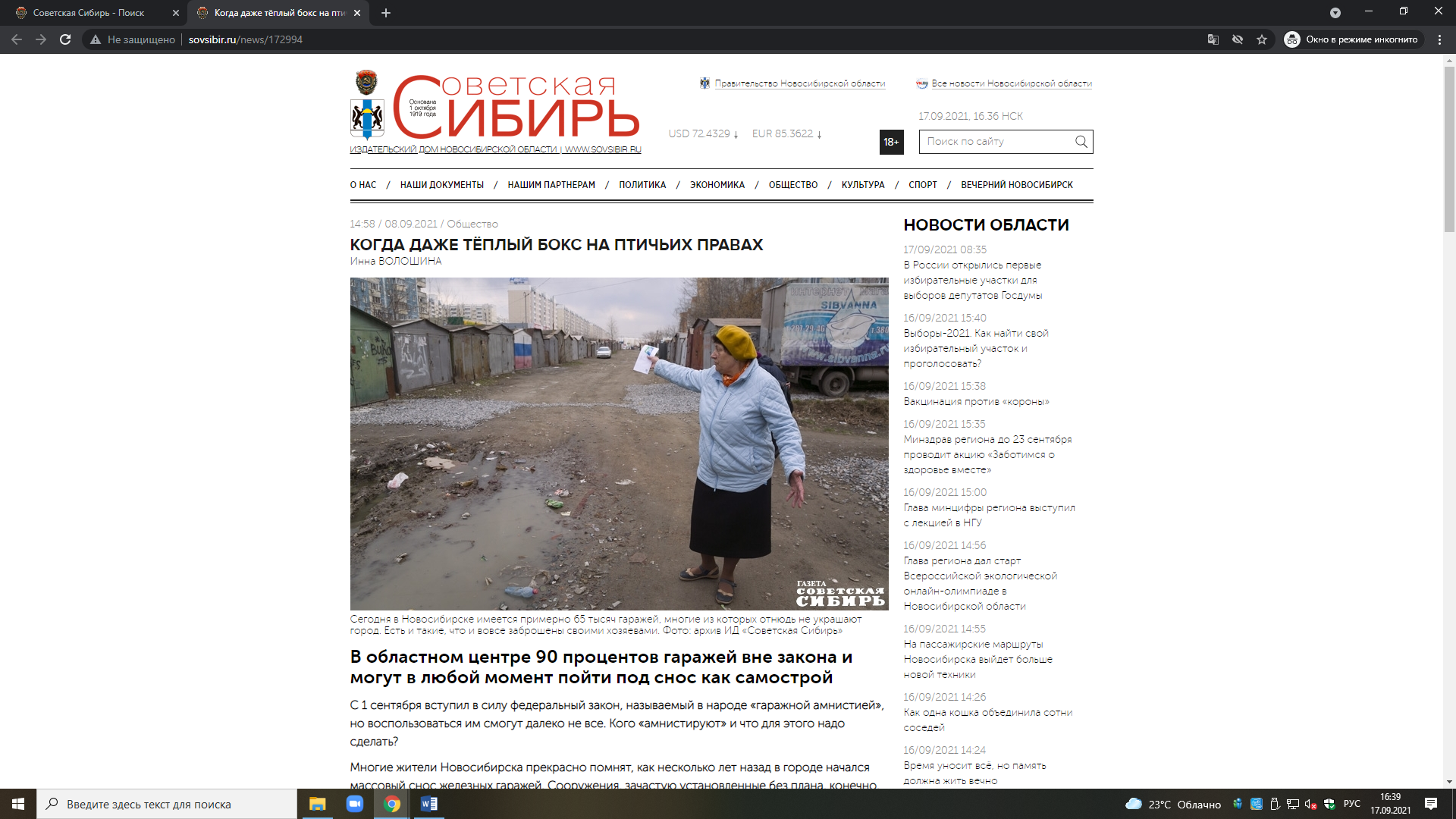 — У жителей Новосибирской области теперь есть возможность оформить гараж в собственность и приобрести участок под ним в упрощенном порядке, — прокомментировал Андрей Панферов. — В дальнейшем граждане смогут распоряжаться этим имуществом по своему усмотрению — продавать, дарить, передавать по наследству. Это очень удобно и решит некоторые проблемы, ведь у многих новосибирцев есть гаражи, но права собственности ни на строение, ни на землю под ним нет.Алгоритм действийС 1 сентября федеральный закон вступил в силу. Как же можно воспользоваться «гаражной амнистией»?— Закон распространяется на тех, у кого нет правоустанавливающих документов на гараж. Напомню, что в нашей стране единственным доказательством существования права является запись в государственном реестре, — пояснила руководитель Управления Росреестра по Новосибирской области Светлана Рягузова. — Но в 80–90-е годы многие гаражи были построены хозяйственным способом, или граждане получили их от предприятий. В стране таких объектов довольно много, и их владельцы не могут ими распорядиться. Поэтому главная цель принятия закона — зарегистрировать право собственности на гараж.По словам Светланы Рягузовой, алгоритм действий тут подобен «дачной амнистии», которая действовала в нашей стране 14 лет и сейчас продлена. Для начала необходимо подать в орган местного самоуправления заявление о предварительном согласовании предоставления земельного участка. К заявлению нужно приложить документы, подтверждающие права. Это может быть, к примеру, справка о выплате пая в гаражном кооперативе или документ о выделении участка под гараж.Если предоставляемый земельный участок не состоит на кадастровом учете, то к заявлению следует приложить схему расположения земельного участка, подготовленную кадастровым инженером. После ее утверждения органами местного самоуправления гражданину необходимо подготовить межевой план, который также представляется в органы МСУ. В принципе, дальше можно не беспокоиться: после принятия решения о предоставлении земельного участка в собственность гражданину мэрия или сельсовет по закону в течение пяти рабочих дней должны отправить пакет документов в Росреестр. Государственная пошлина за госрегистрацию прав уплачивается в соответствии с Налоговым кодексом РФ.— Мы сделали краткий предварительный обзор, и, по нашим данным, сегодня в Новосибирской области существует около 700 гаражных кооперативов. А это значит, что от 30 до 50 тысяч человек могут воспользоваться «гаражной амнистией», — отметила Светлана Рягузова. — Но это приблизительная цифра. Примерно десятая часть гаражей у нас построена законно, то есть с выделением земельного участка, получением разрешения на строительство и акта на ввод объекта в эксплуатацию. Еще какая-то часть гаражей узаконена по суду. Владельцы остальных могут заняться этим сейчас.Старый и одноэтажныйКто же может воспользоваться «гаражной амнистией»? По словам заместителя начальника департамента земельных и имущественных отношений мэрии Новосибирска Александра Савоськина, сфера действия нового федерального закона ограничена, то есть распространяется он отнюдь не на все боксы для хранения машин.— Основным критерием служит год постройки гаража — его возведение должно быть завершено до вступления в силу Градостроительного кодекса РФ, то есть до 2004 года, — подчеркнул Александр Савоськин. — Кроме того, это должна быть одноэтажная постройка — отдельный бокс или линейка гаражей, которые находятся под одной крышей. По предварительным подсчетам, в Новосибирске сегодня имеется примерно 450 гаражных кооперативов, а это примерно 65 тысяч боксов.Надо понимать, что гаражи, возведенные после 2004 года, находящиеся в многоквартирных домах или офисных зданиях, подземные гаражи, а также объекты вспомогательного назначения, гаражи, строительство которых осуществлялось с привлечением денежных средств участников долевого строительства, и гаражи для хранения техники и оборудования органов власти и транспортных организаций под «амнистию» не подпадают. Важный момент: зарегистрировать объект недвижимости по новому закону могут граждане, имеющие право на «гаражную амнистию», их наследники, а также те, кто приобрел гараж по соглашению — естественно, при наличии документов, подтверждающих передачу объекта.Кто демонтирует, тот и убирает— Срок действия нового федерального закона — пять лет, потом он утратит силу, так что всем, кто хотел бы узаконить свой гараж, следует поторопиться, так как дело это небыстрое, — отметил Александр Савоськин.А как же быть с брошенными гаражами? Для жителей Новосибирска уже давно стала привычной картина: в оврагах, поймах рек, на пустырях стоят ряды жутких покосившихся строений, в которые не то что годами — десятилетиями никто не заходит. Иногда их сносят — сибирский мегаполис растет, и ему остро нужны участки под застройку. А после этого будущие стройплощадки месяцами «украшают» кучи строительного мусора и хлама, который накопили владельцы гаражей. И это тоже большая проблема. Как быть в этом случае?— По закону демонтаж гаража и последующая уборка территории — обязанность его владельца, — пояснил Александр Савоськин. — Но если такового обнаружить не удается, тогда это приходится делать за бюджетные деньги. То есть в Новосибирске этим будет заниматься мэрия. ВАЖНО ЗНАТЬПрежде чем начать оформление гаража, тщательно изучите все документы, которые у вас есть и которые имеют хоть какое-то отношение к нему. Справки, решения, технические описания могут стать основанием для оформления прав. Также советуем обратиться в местное БТИ, где должны храниться документы, содержащие описание вашего гаража. Возможно, это позволит избежать расходов на кадастровые работы по подготовке технического плана объекта.Инна ВолошинаВолошина, И. Когда даже теплый бокс на птичьих правах / Инна Волошина. – Текст : непосредственный // Советская Сибирь. – 2021, №36 (27765) (08 сент.). – С. 12.Когда устанавливается причина инвалидности «военная травма»Причина инвалидности «военная травма» устанавливается, если инвалидность наступила вследствие ранения, контузии, увечья или заболевания, полученных при защите Родины, в том числе в связи с пребыванием на фронте, прохождением военной службы на территориях других государств, где велись боевые действия, или при исполнении иных обязанностей военной службы. Федеральные учреждения медико-социальной экспертизы правомочны рассматривать вопрос об установлении причины инвалидности «военная травма» военнослужащим, проходившим военную службу в качестве офицеров, прапорщиков, мичманов либо военную службу по контракту или призыву в качестве солдат, матросов, сержантов и старшин. В приказе Минтруда России от 28.11.2019 №742н «Об утверждении Порядка установления причин инвалидности» определено, что причина инвалидности «военная травма» устанавливается военнослужащим в случае наличия соответствующего заключения военно-врачебной комиссии федерального государственного казенного учреждения «Главный центр военно-врачебной экспертизы» Министерства обороны РФ, его филиалов, центров военно-врачебной экспертизы или штатных военно-врачебных комиссий федеральных органов исполнительной власти, в которых предусмотрена военная служба. При отсутствии у военнослужащих данных об освидетельствовании в военно-врачебных комиссиях в период службы в Вооружённых силах Российской Федерации, но при наличии у них явных последствий телесных повреждений, независимо от причины увольнения с военной службы вопрос о причинной связи полученных ранений с прохождением военной службы решается при освидетельствовании их в военно-врачебной комиссии. Материал подготовили специалисты по медико-социальной экспертизе. Разъяснения можно получить в понедельник — четверг с 8:00 до 16:30; в пятницу с 8:00 до 15:30 по телефону горячей линии ФКУ «ГБ МСЭ по Новосибирской области» Минтруда России (383) 319-87-68.Когда устанавливается причина инвалидности «военная травма». – Текст : непосредственный // Ведомости Законодательного Собрания Новосибирской области. – 2021, № 35 (1813) (01 сент.). – С. 7.Кому жаловаться?Очередной материал в рамках совместного проекта Уполномоченного по правам человека в НСО и газеты «Ведомости» разъясняет порядок обжалования постановления об административном правонарушенииПорядок обжалования постановлений по делам об административных правонарушениях установлен главой 30 Кодекса Российской Федерации об административных правонарушениях (далее — КоАП РФ).Право на обжалование предоставлено лицу, в отношении которого вынесено постановление, потерпевшему, законным представителям (защитникам) юридических и физических лиц. В соответствии с частью 1 статьи 30.3 КоАП РФ жалоба на постановление по делу об административном правонарушении может быть подана в течение десяти суток со дня вручения или получения копии постановления.Отсчёт срока начинается со следующего дня после даты вручения или получения копии постановления лицом, имеющим право его обжаловать. Срок истекает в 24 часа последнего, десятого дня. Если окончание срока приходится на нерабочий день, то последним днём срока считается первый следующий за ним рабочий день. Если жалоба отправлена по почте, момент её подачи определяется по почтовому штемпелю дня сдачи на почту.Постановление по делу об административном правонарушении, вынесенное судьёй, может быть обжаловано в вышестоящий суд; коллегиальным органом — в районный суд по месту нахождения коллегиального органа; должностным лицом — в вышестоящий орган, вышестоящему должностному лицу либо в районный суд по месту рассмотрения дела; руководителем соответствующих органов исполнительной власти субъектов Российской Федерации, их заместителями, руководителями структурных подразделений соответствующих органов исполнительной власти субъекта Российской Федерации, их заместителями — в вышестоящий орган, вышестоящему должностному лицу, в уполномоченный соответствующим нормативным правовым актом Президента Российской Федерации, Правительства Российской Федерации или соглашением о передаче осуществления части полномочий в федеральный орган исполнительной власти либо в районный суд по месту рассмотрения дела; иным органом, созданным в соответствии с законом субъекта Российской Федерации, — в районный суд по месту рассмотрения дела.Постановление по делу об административном правонарушении, вынесенное судьёй, может быть также обжаловано в вышестоящий суд должностным лицом, уполномоченным составлять протокол об административном правонарушении.Жалоба на постановление по делу об административном правонарушении:• подаётся с приложением необходимых документов;• должна быть подписана заявителем или его представителем (защитником).В жалобе должны быть указаны: наименование суда, в который подаётся жалоба, наименование административного органа, принявшего оспариваемое постановление, название, номер, дата принятия оспариваемого постановления и иные сведения о нём; права и законные интересы заявителя, которые нарушены, по его мнению, оспариваемым постановлением; требование заявителя и основания, по которым он оспаривает постановление административного органа; перечень прилагаемых документов.К жалобе на постановление по делу об административном правонарушении прилагаются копия оспариваемого постановления, а также уведомление о вручении или иной документ, подтверждающие направление копии жалобы в административный орган, принявший постановление.В случае если жалоба на постановление по делу об административном правонарушении поступила в суд и в вышестоящий орган, вышестоящему должностному лицу, жалобу рассматривает суд.В статье 30.7 КоАП РФ установлено, что по результатам рассмотрения жалобы на постановление по делу об административном правонарушении выносится одно из следующих решений:1) об оставлении постановления без изменения, а жалобы без удовлетворения;2) об изменении постановления, если при этом не усиливается административное наказание или иным образом не ухудшается положение лица, в отношении которого вынесено постановление;3) об отмене постановления и о прекращении производства по делу при наличии хотя бы одного из обстоятельств, предусмотренных статьями 2.9, 24.5 КоАП РФ, а также при недоказанности обстоятельств, на основании которых было вынесено постановление.Согласно ст. 2.9 КоАП РФ при малозначительности совершённого административного правонарушения судья, орган, должностное лицо, уполномоченные решить дело об административном правонарушении, могут освободить лицо, совершившее административное правонарушение, от административной ответственности и ограничиться устным замечанием.В соответствии со ст. 24.5 КоАП РФ производство по делу об административном правонарушении не может быть начато, а начатое производство подлежит прекращению при наличии хотя бы одного из следующих обстоятельств:• отсутствие события административного правонарушения;• отсутствие состава административного правонарушения;• из-за действий лица в состоянии крайней необходимости;• издание акта амнистии, если такой акт устраняет применение административного наказания;• признание утратившими силу закона или его положения, устанавливающих административную ответственность за содеянное;• истечение сроков давности привлечения к административной ответственности;• наличие по одному и тому же факту совершения противоправных действий (бездействия) лицом, в отношении которого ведётся производство по делу об административном правонарушении, постановления о назначении административного наказания, либо постановления о прекращении производства по делу об административном правонарушении, предусмотренном той же статьёй или той же частью статьи настоящего Кодекса или закона субъекта Российской Федерации, либо постановления о возбуждении уголовного дела;• смерть физического лица, в отношении которого ведётся производство по делу об административном правонарушении;• внесение в единый государственный реестр юридических лиц записи о ликвидации юридического лица, в отношении которого ведётся производство по делу об административном правонарушении, на основании определения арбитражного суда о завершении конкурсного производства в соответствии с законодательством о несостоятельности (банкротстве);• иные предусмотренные настоящим Кодексом обстоятельства, при наличии которых лицо, совершившее действия (бездействие), содержащие признаки состава административного правонарушения, освобождается от административной ответственности.4) об отмене постановления и о возвращении дела на новое рассмотрение судье, в орган, должностному лицу, правомочным рассмотреть дело, в случаях существенного нарушения процессуальных требований, предусмотренных КоАП РФ, если это не позволило всесторонне, полно и объективно рассмотреть дело, а также в связи с необходимостью применения закона об административном правонарушении, влекущего назначение более строгого административного наказания, если потерпевшим по делу подана жалоба на мягкость применённого административного наказания;5) об отмене постановления и о направлении дела на рассмотрение по подведомственности, если при рассмотрении жалобы установлено, что постановление было вынесено неправомочными судьёй, органом, должностным лицом.Жалоба на постановление по делу об административном правонарушении государственной пошлиной не облагается.Не вступившие в законную силу решения вышестоящих инстанций по жалобам могут быть опротестованы прокурором.Кому жаловатсья?. – Текст : непосредственный // Ведомости Законодательного Собрания Новосибирской области. – 2021, № 36 (1814) (08 сент.). – С. 3.МФЦ региона начали оформлять загранпаспорта с помощью криптобиокабинРаньше, чтобы подать заявление на получение заграничного паспорта нового образца в МФЦ, необходимо было записываться на прием к сотрудникам отделов по вопросам миграции МВД, которые вели прием по разным графикам.Как сообщили в министерстве экономического развития региона, в настоящее время в криптобиокабине, расположенной в филиале МФЦ «Зыряновский», заявители могут оформить биометрический загранпаспорт в удобное для них время по режиму работы центра. Следуя голосовым инструкциям и подсказкам на экране монитора, заявитель самостоятельно снимает отпечатки пальцев и делает цифровое фото, а также сканирует все требуемые документы. При необходимости сотрудники МФЦ окажут помощь в получении услуги.Для оформления документа, удостоверяющего личность за рубежом, потребуется оплатить госпошлину. Перечислить денежные средства можно с помощью специальных терминалов в зале или иным удобным способом.До конца текущего года получение загранпаспорта нового образца с помощью криптобиокабин также будет доступно в филиалах МФЦ Бердска и Искитима.СПРАВКАПрограммно-технический комплекс «Криптобиокабина» — цифровое решение для подачи гражданином биометрических данных. Кабина оснащена цифровой фотокамерой, сканерами для отпечатков пальцев и документов.МФЦ региона начали оформлять загранпаспорта с помощью криптобиокабин. – Текст : непосредственный // Советская Сибирь. – 2021, №38 (27767) (22 сент.). – С. 12.Ни одно обращение не остается без вниманияТема вакцинации горячо обсуждалась все лето — руку на пульсе общественного запроса держит ЦУРАналитики Центра управления регионом за три летних месяца обработали 62 тысячи обращений жителей Новосибирской области. На самом деле это своего рода рекорд: за 90 дней поступила половина обращений с начала года. Большая часть запросов касалась темы коронавируса — 45 тысяч. Ориентируясь на основные запросы жителей, ЦУР участвует в разработке сервисов, которые помогают узнать, какие ограничения в связи с COVID-19 действуют в регионе и где можно сделать прививку.С июня по август ЦУР Новосибирской области передал в профильные ведомства 62 тысячи обращений от жителей региона, на 58 тысяч из них даны ответы.Чтобы граждане могли оперативно получить информацию по самым важным вопросам о COVID-19, при участии ЦУРа Новосибирской области появились обновления на популярных сервисах: в «Яндекс.Картах», «Google Картах» и 2ГИС обозначены пункты вакцинации в регионе. Данные регулярно актуализируются.На втором месте по количеству обращений — состояние дорог. Один из примеров. Жительница города Оби сообщила в соцсетях о неровной дороге на улице Геодезической. Сотрудники ЦУРа зафиксировали обращение и передали мэрии города. Вскоре на указанный проблемный участок приехал грейдер — выравнивать дорожное покрытие.Еще одна тема, которая волнует граждан, — благоустройство, сообщают аналитики ЦУРа. Жители писали в социальных сетях об открытых колодцах на улицах Авиастроителей, Кубовой в Новосибирске и улице Кирпичной в Татарском районе.Много сообщений поступило по поводу мусора. Одно из них касалось Тимирязевского сквера. ЦУР отреагировал на сигнал и передал обращение в работу профильным специалистам. Вскоре вся территория сквера была приведена в порядок.КОММЕНТАРИЙОльга Соболева, руководитель Центра управления регионом Новосибирской области:— Все больше людей узнают о работе ЦУРа — мы видим это по большому потоку сообщений и по отметкам наших профилей, которые оставляют жители, чтобы обратить внимание на проблему. ЦУР систематизирует работу с обращениями, направленными через портал госуслуг и социальные сети, стремясь к сокращению времени отработки и повышению качества ответов. Центр управления регионом не подменяет собой органы власти, мы являемся модератором — транслируем мнения граждан о проблемах в регионе, мониторим, координируем, находим исполнителя и следим, чтобы ответы были максимально конструктивными и содержали информацию о решении проблемы. Ответственность за отработку каждого обращения лежит на профильных ведомствах.Мария БоровецБоровец, М. Ни одно обращение не остается без внимания / Мария Боровец. – Текст : непосредственный // Советская Сибирь. – 2021, №38 (27767) (22 сент.). – С. 4.Новые меры – новые возможностиВ последние годы работа по обеспечению жильем детей-сирот и детей, оставшихся без попечения родителей, набирает обороты в Новосибирской области и в нашем Новосибирском районе. Буквально в этом году появилась дополнительная возможность дать новый виток этому процессу. Речь идет о получении жилищных сертификатов на приобретение отдельного жилья для детей-сирот. – В этом году в дополнение к уже существующим мерам государственной поддержки по обеспечению жильем детей-сирот и детей, оставшихся без попечения родителей, в соответствии с федеральным законом № 159-ФЗ, было принято постановление областного правительства. В нем утвержден порядок предоставления социальной выплаты на приобретение жилого помещения, – рассказала начальник управления опеки и попечительства администрации Новосибирского района Инна Оранова. – Теперь лица из числа детей-сирот и детей, оставшихся без попечения родителей, могут получать жилищные сертификаты, с их помощью приобретать и оформлять в собственность жилые помещения. Выплата по сертификату составляет около 1 млн 600 тыс. руб. Приобретаемое жилье должно быть не менее 20 кв. м и соответствовать всем санитарно-техническим нормам. В отличие от жилья по договорам специализированного найма, которые приобретает администрация района для детей-сирот, это жилое помещение, повторюсь, сразу оформляется в собственность заявителя. Кто же может обратиться за получением жилищного сертификата в управление опеки и попечительства? Во-первых, чтобы получить сертификат, заявитель, проживающий на территории нашего муниципалитета, должен быть включен в список на обеспечение жилым помещением. Во-вторых, он должен достигнуть возраста 23 лет на момент подачи заявления. В-третьих, не иметь неснятой или непогашенной судимости и не являться подозреваемым или обвиняемым в уголовном преступлении. В-четвертых, не состоять на учете в наркологическом или психоневрологическом диспансере. Кроме того, у заявителя должно отсутствовать вступившее в законную силу решение суда об ограничении дееспособности или признании недееспособным. – Новая норма предполагает, что жилое помещение приобретается самим гражданином, – подчеркнула Инна Анатольевна. – Право на эту выплату, на чем хотелось бы заострить внимание, может быть осуществлено лишь при условии трудоустройства заявителя – непрерывной его работы на момент подачи заявления в течение не менее 6 месяцев. Либо осуществлении деятельности в качестве индивидуального предпринимателя. И обязательно должен быть урегулирован с органами местного самоуправления – в данном случае с администрацией нашего района – судебный спор об обеспечении жилым помещением. Это связано с тем, что у нас, к сожалению, не сразу с наступлением 18-летия дети-сироты и дети, оставшиеся без попечения родителей, обеспечиваются жильем – по этому поводу некоторые граждане обращаются в суд, чтобы «побудить» районную администрацию решить их проблему «побыстрее». У нас сейчас есть несколько решений суда в отношении обеспечения лиц данной категории. Если решение суда вступило в законную силу, то к нам эти граждане могут обратиться лишь после того, как спор будет урегулирован – утверждено судом мировое соглашение, о том что с помощью жилищных сертификатов мы их права будем реализовывать. Только в этом случае при рассмотрении заявления будет принято положительное решение. В текущем году заявления на получение жилищного сертификата принимались до 15 августа. Их подали 14 граждан, право на получение данной социальной выплаты признано у четверых. Заявители включены в реестр и буквально на следующей неделе им будут переданы жилищные сертификаты. Сертификат действителен в течение текущего года. Совместная задача администрации и заявителя – приобрести в 2021 году жилые помещения, отвечающие всем необходимым требованиям. Деньги, заложенные на реализацию проекта, будут перечислены продавцам. – Сам сертификат, наверное, имеет некоторую аналогию с материнским капиталом, – уточнила Инна Оранова. – Гражданин получает не просто какую-то выплату, а выплату целевого характера. Это областная субвенция, финансирование будет осуществлять региональное министерство труда и социального развития. Продавец может быть как юридическим, так и физическим лицом. Это будет договор купли-продажи, заключенный с заявителем. Жилищный сертификат при его реализации предполагает в том числе и использование собственных средств гражданина, ипотечных средств, материнского капитала и так далее, что расширяет возможности заявителя для приобретения жилья, максимально соответствующего его потребностям. Учитывая, что это новая мера поддержки, мы не просто будем передавать сертификаты, а помогать заявителям, консультировать их, в общем, полностью отслеживать ситуацию, в том числе и работать с потенциальными продавцами. Юридическое сопровождение будет обязательно. И на стадии поиска квартиры, и на стадии ее приобретения, оформления в собственность. Мы сами заинтересованы в том, чтобы эта мера поддержки оказалась максимально действенной. Средства на счет продавца будут перечислены в тот момент (в течение трех дней), когда собственность будет зарегистрирована гражданином. Весь механизм четко прописан в областном постановлении от 14.07.2021 г. № 91-ОЗ «О социальной выплате на приобретение жилого помещения» и постановлении Правительства Новосибирской области от 20.07.2021 г. № 284-п «О Порядке предоставления социальной выплаты на приобретение жилого помещения». Заявления на 2022 год принимаются до 15 сентября 2021 года. Граждане, включенные в список на обеспечение жилым помещением на территории Новосибирского района, могут обратиться в районное управление опеки и попечительства, предоставив перечень необходимых документов. Если по какой-либо причине гражданину было отказано в приеме заявления (допустим, из-за неполного перечня документов), то у него сохраняется право повторного обращения до 8 октября текущего года при условии устранения причин для отказа. Заявления в соответствии с принятым порядком мы рассматриваем в течение 20 рабочих дней и принимаем решения либо в предоставлении выплаты, либо отказе в ней. На 2022 год несколько заявлений уже приняты. Среди них есть повторные обращения – и положительное решение здесь не исключено. До 5 октября будет сформирован реестр заявителей; решение о выдаче жилищного сертификата будет приниматься в начале следующего года. После того, как будет определена сумма финансирования в рамках областной программы, станет понятно, сколько жилищных сертификатов будет выдано в 2022 году. Мера поддержки хоть и новая, но ставшая уже популярной среди тех, ради кого она принималась. Более широкие возможности по выбору жилья в любой точке Новосибирского района, города и области и быстрое оформление его в собственность делают ее таковой. Плюс этой меры, главным образом, еще и в том, что гражданин сам участвует в подборе жилого помещения. По факту, это расширение возможностей по приобретению жилья, предназначенного для детей-сирот, что иначе как благом не назовешь. Остается пожелать воспользоваться им как можно большему количеству наших граждан. Подготовил Юрий МалютинНовые меры – новые возможности / подготовил Юрий Малютин. – Текст : непосредственный // Новосибирский район – территория развития. – 2021, № 36 (377) (08 сент.). – С. 3.Оплатить общежитие студенту можно из средств маткапиталаСредствами материнского семейного капитала (МСК) можно оплатить не только учебу в институте или техникуме, но и проживание студента в общежитии. Об этом в начале учебного года напомнили в пенсионном фонде. Чтобы оплатить общежитие из материнского капитала необходимо предоставить в ПФР, помимо заявления, следующие документы: договор найма жилого помещения с указанием суммы и сроков внесения платы; справка из учебного заведения, подтверждающая факт проживания ребенка в общежитии. Заявление можно подать в электронном виде через «Личный кабинет» на сайте ПФР или портале госуслуг. Затем, в течение пяти дней, необходимо будет посетить клиентскую службу ПФР и представить документы личного хранения — паспорт, СНИЛС и пр. Решение о распоряжении средствами МСК выносится в течение 10 рабочих дней.  Перечисление средств осуществляется в течение пяти рабочих дней от даты принятия решения. Оплата проживания в общежитии производится путём перечисления на счёт организации суммы, указанной в договоре найма жилого помещения в общежитии.Оплатить общежитие студенту можно из средств маткапитала. – Текст : непосредственный // Приобская правда. – 2021, № 36 (9790) (08 сент.). – С. 1.Ответы на вопросы по «детскому» кешбэку знает робот НиколайВ регионе продолжается программа по возмещению части затрат на путевки в детские загородные лагеря. Вопросы по возврату денег родители могут задать по телефону горячей линии единого регионального номера 122.  Звонки от родителей на номер 122 принимает интеллектуальный голосовой робот Николай.  Если возникают нестандартные вопросы, робот переведет звонок на оператора службы, который более подробно проконсультирует родителей в случае затруднений при оформлении заявки. В службе 122 можно получить ответы на многие вопросы, в том числе на такие: могут ли получить кешбэк семьи, которые имеют сертификат на льготу для детского отдыха, будет ли суммироваться этот возврат с другими компенсациями, нужно сразу оплатить смену или можно частями, могут ли участвовать в программе частные лагеря и пр.Напомним, одним из основных условий для получения «детского» кешбэка является то, что путевка должна быть куплена с 25 мая в те лагеря, которые участвуют в программе.  Полный список организаций можно посмотреть на госуслугах.  Вернут 50 процентов от стоимости, но не больше 20 тысяч рублей. Выплату начисляют только на карту «Мир», оформленную на заявителя. А вот количество заявок не ограничено.  Если ребенок отдыхает в двух сменах, то можно получить компенсацию за каждую.Ответы на вопросы по «детскому» кешбэку знает робот Николай. – Текст : непосредственный // Приобская правда. – 2021, № 35 (9789) (01 сент.). – С. 1.Пенсионеры получат выплату в сентябреУказ «О единовременной денежной выплате гражданам, получающим пенсию» Владимир Путин подписал на прошлой неделе, 24 августа.  Деньги — 10 тысяч рублей пенсионеры должны получить уже в сентябре. Специально подавать заявление на эту выплату не надо, средства будут зачислены автоматически.«Единовременная денежная выплата осуществляется в сентябре 2021 г. территориальными органами Пенсионного фонда Российской Федерации на основании документов, содержащихся в выплатном или пенсионном деле, без подачи гражданами заявления об осуществлении единовременной денежной выплаты», —  сказано в тексте документа, опубликованного на официальном сайте Кремля. Помимо этого, сообщается, что никаких удержаний, в том числе по долговым обязательствам, из единовременной выплаты производить не будут. Пенсионеры получат выплату в сентябре. – Текст : непосредственный // Приобская правда. – 2021, № 35 (9789) (01 сент.). – С. 1.Переболел «короной» - наблюдайсяВ Новосибирской области проходит углубленная диспансеризация бывших ковид-пациентовС 1 сентября в регионе возобновили диспансеризацию и профосмотры взрослого населения. Те же, кто перенес коронавирус, смогут пройти углубленный медосмотр в своей поликлинике (по месту прикре­пления).Александра Паль записалась на углубленную диспансеризацию в поликлинику № 16 самостоятельно. Она болела коронавирусом в июне и лечилась дома. На приеме у врача женщина рассказала, что все еще чувствует слабость, быстро утомляется и, когда узнала о начавшейся диспансеризации переболевших ковидом, решила не упускать такую возможность.Исполняющая обязанности заведующей отделением профилактики Людмила Жукова, в частности, сообщила, что до конца прошлой недели в поликлинику № 16 на углубленную диспансеризацию записались уже 69 человек, перенесших коронавирусную инфекцию и имеющих сопутствующие патологии. Первый этап обследования можно пройти в течение одного рабочего дня.По спискам жителей региона, переболевших ковидом, которые фонд ОМС передал в мед­организации региона, поликлиники начали приглашать прикрепленных пациентов на диспансеризацию. Как говорят врачи, в первую очередь следует провериться людям с болезнями сердечно-сосудистой системы, органов дыхания и сахарным диабетом. Пройти мед­осмотр можно не только по приглашению, но и самостоятельно записавшись на сайте госуслуг, по телефону единой регистратуры 124 или непосредственно в поликлинике. Главное — сделать это заранее.При этом, по словам заместителя министра здравоохранения Новосибирской области Елены Аксеновой, если пациент за последний год не был на обычной диспансеризации или профосмотре, необходимо будет сначала пройти стандартные обследования.— Для нас сейчас, так же как для пациентов, актуально провести комплекс этих обследований и установить либо уже возникшие после перенесенного коронавируса заболевания, либо риски возникновения новых заболеваний как осложнений, — пояснила Елена Аксенова. — Если у нас нет данных о в федеральном регистре или в списках от территориального фонда ОМС о том, что гражданин официально перенес новую коронавирусную инфекцию, он может написать заявление на имя руководителя медорганизации, предъявить любые документы, подтверждающие, что он переболел COVID-19, например результаты ПЦР-теста, КТ, исследования на антитела. Тогда он сможет пройти углубленную диспансеризацию. Отказов при наличии заявления и каких-то доказательств, что человек перенес ковид, быть не должно.Светлана ФроловаФролова, С. Переболел «короной» - наблюдайся / Светлана Фролова. – Текст : непосредственный // Советская Сибирь. – 2021, №36 (27765) (08 сент.). – С. 14.По «Пушкинской карте» для молодежи в театр и музей – бесплатноУникальный культурный проект для молодежи стартовал 1 сентября в России. Он носит название «Пушкинская карта». Обладатели такой пластиковой или виртуальной карты смогут бесплатно посетить театр, музей, картинную галерею и пр. В Новосибирской области участниками программы стали 13 учреждений культуры. Проект рассчитан на молодых людей в возрасте от 14 до 22 лет (включительно). Баланс «Пушкинской карты» при оформлении составит 3 000 рублей. Обещают, что на следующий год эта сумма, возможно, будет 5 000 или 10 000 рублей. Эти деньги можно потратить на посещение спектакля, выставки или концерта. Всего, в региональную программу вошло 99 спектаклей и экскурсий. В министерстве культуры НСО рассказали, что первые билеты по «Пушкинской карте» в нашем регионе были приобретены в день старта проекта. «Мы понимаем, что не все семьи могут позволить себе приобрести билеты в театры, другие учреждения культуры. Поэтому мы оцениваем программу положительно, она позволит молодежи прикоснуться к лучшим образцам культуры, — рассказала министр культуры Новосибирской области Наталья Ярославцева. — 13 учреждений культуры подключились к «Пушкинской карте» в Новосибирской области, среди них НОВАТ и все наши учреждения». Помимо Новосибирского государственного академического театра оперы и балета, среди участников программы: театр «Глобус», Музыкальный театр, театр «Старый дом», «Первый театр», Художественный музей и Новосибирская картинная галерея. Оформить и получить электронную «Пушкинскую карту» легче всего через приложение «Госуслуги.Культура». В этом же приложении доступен список мероприятий, билеты на которые можно оплатить данной картой. Получить пластиковый вариант «Пушкинской карты» можно в любом отделении Почта Банка. Молодежь в возрасте от 14 до 22 лет, проживающая в районах Новосибирской области, получит возможность воспользоваться картой даже без выезда в мегаполис. Для них откроются виртуальные залы, например в частном комплексе «Победа». «Он имеет прекрасные виртуальные залы, в которых можно познакомиться с мировыми оперными шедеврами», — отметила министр культуры региона. Подготовила Мария КандееваПо «Пушкинской карте» для молодежи в театр и музей – бесплатно / подготовила Мария Кандеева. – Текст : непосредственный // Приобская правда. – 2021, № 36 (9790) (08 сент.). – С. 1.Получить свидетельство о браке можно онлайнНовый цифровой сервис появился на госуслугах. В личном кабинете в вебверсии портала можно получить цифровые актовые записи ЗАГС —  свидетельства о браке или разводе, о рождении детей, о перемене имени. В основном это необходимо для оформления различных выплат, сделок купли-продажи, получения других документов.  Сервис разработан благодаря сотрудничеству Минцифры и Федеральной налоговой службы. Запросить данные можно в разделах «Личные документы» и «Семья и дети». Для получения сведений необходимо иметь подтвержденную учетную запись.  Запрос можно отправить как разово, так и по подписке.  В этом случае информация всегда будет актуальной. Для того чтобы запустить данный сервис, было оцифровано более 500 миллионов записей органов ЗАГС, которые велись с 1926 года.  По словам главы Минцифры России Дмитрия Огуряева, цифровизация записей актов гражданского состояния —  один из самых ожидаемых сервисов на госуслугах. «Эта функциональность совсем новая, но в сутки ей уже пользуются более 10 тысяч граждан», - отметил представитель ведомства.Получить свидетельство о браке можно онлайн. – Текст : непосредственный // Приобская правда. – 2021, № 38 (9792) (22 сент.). – С. 1.Поросят и кур разводить нельзяВладельцам земельных участков запрещено держать сельскохозяйственных животных в саду или на огороде. Верховный суд Российской Федерации этот запрет подтвердил. В высшей судебной инстанции рассмотрели прецедент, произошедший в Волгоградской области. У одной из жительниц этого региона Государственная инспекция по использованию и охране земель обнаружила на садовом участке курятник. По документам на этой территории можно было заниматься исключительно садоводством. «Принцип деления земель по целевому назначению призван обеспечить эффективное использование и одновременно охрану земли как важнейшего компонента окружающей среды; этой же цели служат положения статьи 42 Земельного кодекса РФ, возлагающие на собственников земельных участков обязанность использовать их в соответствии с разрешенным видом использования и целевым назначением», — цитирует «Российская газета» комментарий Верховного суда. За нарушение в использовании земли женщину оштрафовали на 10 тысяч рублей. Юристы отметили, что это минимальное наказание по данной статье, и рассказали, как рассчитывается административный штраф в случае нарушения правил земельного кодекса. Штраф назначается в размере от 0,5–1 процента кадастровой стоимости земельного участка, но не менее десяти тысяч рублей. Если кадастровая стоимость не определена, то наказание составит от десяти до двадцати тысяч рублей.Помимо этого, юристы пояснили, что заводить сельхозживотных и птицу на приусадебном участке можно в том случае, если земля по документам относится к личному подсобному хозяйству. Исключение составляют пчелиные ульи.Стоит отметить, что разводить пчел в садовом обществе можно при условии соблюдения ветеринарных требований о содержании насекомых. Подготовила Мария КАНДЕЕВАПоросят и кур разводить нельзя / подготовила Мария Кандеева. – Текст : непосредственный // Приобская правда. – 2021, № 39 (9793) (29 сент.). – С. 8.Пропуск в мир искусстваМолодые люди в возрасте от 14 до 22 лет могут посещать выставки, спектакли, концерты за счет государства. По всей России 1 сентября стартовал масштабный проект «Пушкинская карта». Сегодня довольно часто говорят о том, что современная молодежь стала нечастым гостем культурных событий. Отчасти это связано со стоимостью билетов. У молодых людей и подростков, в том числе и Новосибирской области, теперь появилась новая возможность: они могут получить карту платежной системы «Мир», на которой уже «лежат» денежные средства, и оплатить билеты в организации культуры. Она может быть выпущена как в виде виртуальной, так и в виде пластиковой карты. На карту начислены 3000 рублей, которые можно потратить только на покупку билетов в организации культуры. Кстати, в 2022 году предполагается увеличить сумму до 5 000 руб. Сумму обязательно потратить в том году, в котором она начислена, на следующий год она не переносится. Как получить? Чтобы получить электронную «Пушкинскую карту», нужно зарегистрироваться на портале «Госуслуги» или установить мобильное приложение «Госуслуги.Культура». В приложении доступен остаток средств и список мероприятий, которые можно посетить. С 1 октября физическую карту можно выпустить в отделении Почта Банка. Что посмотреть? В Новосибирской области в программе участвуют 13 учреждений: областной театр кукол, драматический театр «Красный факел», драматический театр «Старый дом», молодежный театр «Глобус», Новосибирский музыкальный театр, «Первый театр», Новосибирская государственная филармония, «СИБИРЬ-КОНЦЕРТ», ансамбль песни и танца «Чалдоны», Художественный музей, Краеведческий музей, Центр культуры и отдыха «Победа», Театр оперы и балета. В дальнейшем к программе присоединятся и другие учреждения культуры. Купить билет можно на мероприятия, проходящие не только в учреждения в регионе проживания, но и в любом другом регионе России. Информация о том, какие события можно посетить по «Пушкинской карте», размещается на портале Культура.рф, на сайтах организаций, на сайтах билетных систем и операторов. Кстати, в афишу включаются события, предварительно одобренные Экспертным советом при региональном министерстве культуры. Важные нюансы Правилами программы покупка билета третьим лицам запрещена. Все билеты, которые приобретаются по «Пушкинской карте», именные. При посещении организации гражданина могут попросить предъявить документ, подтверждающий личность. В случае необходимости билет, купленный по «Пушкинской карте» можно вернуть. Баланс карты пополнится на ту сумму, на которую был куплен билет. Важно отметить, что в «живые» деньги это не превратится – возвращенные средства снова можно будет потратить только на посещение учреждений культуры. Подготовила Татьяна КузинаПропуск в мир искусства / подготовила Татьяна Кузина. – Текст : непосредственный // Новосибирский район – территория развития. – 2021, № 36 (377) (08 сент.). – С. 12.Хочу принять!Очередной материал в рамках совместного проекта Уполномоченного по правам человека в НСО и газеты «Ведомости» разъясняет, как принять наследство по истечении срока для его принятия.Вступить в наследство в соответствии с действующим законодательством можно двумя основными способами: по завещанию и по закону. Принятие наследства должно быть полным и безоговорочным, не допускается принятие наследства под условием или с оговорками. При наличии таких обстоятельств наследник считается не принявшим наследство и лишается возможности требовать установления на него права собственности.Чтобы вступить в наследство, необходимо его принять.Способы принятия наследства:1. Юридические (формальные) способы означают выполнение лицом значимых действий правового характера, связанных с осуществлением строго установленной законом процедуры принятия наследства. К ним можно отнести следующие:- подача заявления лично нотариусу или иному уполномоченному должностному лицу (заявление может именоваться двояко: «о принятии наследства» либо «о выдаче свидетельства о праве на наследство»);- пересылка заявления по почте, при этом подпись на нём должна быть удостоверена нотариусом либо иным уполномоченным на это лицом;- подача заявления через представителя, полномочия которого оформлены доверенностью, удостоверенной нотариусом или иным уполномоченным лицом, содержащей обязательное указание на наличие полномочий по принятию наследства.При отсутствии такого указания (например, доверенность содержит общую фразу о правах доверенного лица в части оформления наследства) принятие наследства является невозможным.2. Фактические способыПодразумевают под собой выполнение наследником действий по приобретению наследственных прав без соблюдения формальной процедуры, но тем не менее влекущих те же правовые последствия, что и юридические способы:- вступление во владение (управление) наследственным имуществом (например, наследник забрал домашние вещи из дома наследодателя; вложил денежные средства или ценные бумаги в оборот);- принятие мер по сохранности наследственного имущества, защите от посягательств, притязаний третьих лиц (перегонка автомашины на стоянку, в гараж; навес замка и др.);- производство расходов по содержанию либо содержание за свой счёт наследственного имущества (ремонт; оплата жилищно-коммунальных услуг);- оплата за свой счёт долгов наследодателя или получение их от должников наследодателя (внесение взноса за полученный в банке кредит).Фактические способы вступления в наследство не исключают необходимости обращения наследника к нотариусу или в суд (в случае пропуска срока) для дальнейшего юридического оформления права собственности на наследуемое имущество.По общему правилу наследство может быть принято в течение шести месяцев со дня открытия наследства. Пропуск этого срока может привести к утрате права на наследство.Если срок для принятия наследства пропущен, наследник вправе:- при наличии уважительных причин восстановить пропущенный срок в судебном порядке;- принять наследство без обращения в суд при условии согласия в письменной форме на это остальных наследников, принявших наследство.Принятие наследства по истечении срока для принятия наследства во внесудебном порядкеСогласие наследников, своевременно принявших наследство, на принятие наследства наследником, пропустившим срок для принятия наследства, может быть выражено как в форме согласия, так и в форме заявления.Такое заявление (согласие) может быть составлено наследниками непосредственно у нотариуса по месту открытия наследства и оформлено одним документом либо подано нотариусу каждым наследником отдельно, а также может быть передано нотариусу третьим лицом или направлено по почте. В последних случаях, подпись наследника на документе должна быть засвидетельствована в установленном порядке.Для принятия наследства по истечении установленного срока достаточным является согласие на это наследников, принявших наследство, на определение размера долей которых повлияет включение в состав наследников заявителя, пропустившего указанный срок.Для этого необходимо:1. Направить запрос на получение согласия всем наследникам, принявшим наследство, на определение размера долей в целях включения вас в состав наследников;2. Согласие указанных наследников может быть выражено в форме согласия или заявления. Оно может быть составлено наследниками, принявшими наследство, при добровольном волеизъявлении непосредственно у нотариуса по месту открытия наследства и оформлено одним документом либо каждым наследником отдельно. Также согласие можно передать нотариусу через третье лицо или направить по почте. Если согласие отправляется нотариусу по почте либо передаётся через другое лицо, подпись наследника должна быть засвидетельствована в установленном порядке, например, иным нотариусом или должностным лицом, наделённым правом совершать нотариальные действия.Срок для принятия наследства наследником, пропустившим срок для принятия наследства, во внесудебном порядке законодательством не ограничен.Согласие наследников, принявших наследство, на принятие наследства по истечении срока для принятия наследства является основанием для перераспределения долей в наследстве, аннулирования ранее выданного свидетельства о праве на наследство и выдачи нового свидетельства.Если на основании ранее выданного свидетельства была осуществлена государственная регистрация прав на недвижимое имущество, постановление нотариуса об аннулировании ранее выданного свидетельства и новое свидетельство являются основанием для внесения изменений в запись о государственной регистрации.Возможна ситуация, когда свидетельство о праве на наследство ещё не выдавалось. Тогда его выдают по заявлению наследников, принявших наследство, включая наследника, права которого восстановлены.Принятие наследства по истечении срока для принятия наследства в судебном порядкеЕсли не удалось получить согласие наследников, принявших наследство, на принятие вами наследства по истечении отведённого для этого срока либо если внесудебный порядок принятия наследства по истечении установленного срока в вашем случае не применим, потребуется обращение в суд.В исключительных случаях, когда суд признаёт уважительной причину пропуска срока исковой давности по обстоятельствам, связанным с личностью истца (тяжёлая болезнь, беспомощное состояние, неграмотность и т. п.), нарушенное право гражданина подлежит защите.Требования о восстановлении срока принятия наследства и признании наследника принявшим наследство могут быть удовлетворены лишь при доказанности совокупности следующих обстоятельств:а) наследник не знал и не должен был знать об открытии наследства или пропустил указанный срок по другим уважительным причинам. К числу таких причин следует относить обстоятельства, связанные с личностью истца, которые позволяют признать уважительными причины пропуска срока исковой давности: тяжёлая болезнь, беспомощное состояние, неграмотность и т. п., если они препятствовали принятию наследником наследства в течение всего срока, установленного для этого законом. Не являются уважительными такие обстоятельства, как кратковременное расстройство здоровья, незнание гражданско-правовых норм о сроках и порядке принятия наследства, отсутствие сведений о составе наследственного имущества и т. п.;б) обращение в суд наследника, пропустившего срок принятия наследства, с требованием о его восстановлении последовало в течение шести месяцев, после того как наследнику стало известно об открытии и вступлении иными наследниками в наследство.Споры, связанные с восстановлением срока для принятия наследства и признанием наследника, принявшим наследство, рассматриваются в порядке искового производства с привлечением в качестве ответчиков наследников, приобретших наследство, независимо от получения ими свидетельства о праве на наследство.Хочу принять!. – Текст : непосредственный // Ведомости Законодательного Собрания Новосибирской области. – 2021, № 39 (1817) (29 сент.). – С. 20.